Правительство Российской ФедерацииФедеральное государственное автономное образовательное учреждениевысшего образования"Национальный исследовательский университет"Высшая школа экономики"Санкт-Петербургский филиал федеральногогосударственного автономного образовательногоучреждения высшего образования"Национальный исследовательский университет "Высшая школа экономики»Одобренна заседании ученого советаНИУ-ВШЭ – Санкт-Петербург__________ протокол _______________________ C.М. КадочниковОТЧЕТ«Итоги учебно-методической деятельности за 2015/2016 учебный годи задачи на новый учебный год»Санкт-Петербург - 2016ОГЛАВЛЕНИЕ1.	Введение	32.	Анализ выполнения задач, поставленных на 2014-2015 учебный год	43.	Образовательные программы НИУ ВШЭ – Санкт-Петербург	53.1.	Динамика количества образовательных программ в НИУ ВШЭ – Санкт-Петербург	53.2.	Анализ учебных планов образовательных программ	113.3.	Контингент студентов образовательных программ НИУ ВШЭ – Санкт-Петербург	173.4.	Академическая мобильность студентов	284.	Образовательные результаты студентов	304.1.	Итоги проведения внешнего независимого экзамена по английскому языку	304.2.	Результаты государственной итоговой аттестации в 2015-2016 учебном году	394.3.	Организация проектной деятельности студентов	464.4.	Проект «Учебные ассистенты»: динамика реализации	484.5	Дополнительные образовательные программы на иностранных языках	545.	Студенческая оценка преподавателей и дисциплин	566.	Методическое обеспечение учебного процесса	726.1.	Анализ размещения рабочих программ дисциплин на портале	726.2.	Семинары по методической поддержке образовательного процесса	777.	Профессорско-преподавательский состав НИУ ВШЭ – Санкт-Петербург	847.1.	Количественная и качественная характеристика ППС	847.2.	Стимулирование преподавателей за чтение курсов на английском языке	937.3.	Итоги конкурса «Лучшие преподаватели НИУ ВШЭ – Санкт-Петербург»	948.	Информатизация образовательного процесса	998.1.	Использование LMS в процессе обучения студентов	998.2. Использование электронных ресурсов НИУ ВШЭ - Санкт-Петербург в образовательном процессе	1089. Профессионализация сопровождения образовательных программ	1099.1. Оценка квалификации и результатов профессиональной деятельности сотрудников учебных офисов	10910. Основные задачи учебно-методической работы на 2016-2017 учебный год	124ВведениеОтчет об итогах учебно-методической деятельности НИУ ВШЭ – Санкт-Петербург в 2015/1016 учебном году содержит описание процессов и анализ основных показателей, характеризующих учебно-методическую деятельность в Санкт-Петербургском кампусе.Отчетный год был годом участия  НИУ ВШЭ  в  программе повышения  конкурентоспособности  российских  вузов  «5-100-2020», поэтому значительная  часть достигнутых в области образования результатов в этом году была существенным вкладом в реализацию намеченной дорожной карты продвижения университета в этой программе. Ключевое направление развития образовательного процесса НИУ ВШЭ – Санкт-Петербург в 2015/2016 учебном году – интернационализация. Основными значимыми достижениями 2015/2016 учебного года в области учебно-методической деятельности можно считать:подготовка к открытию: двух новых бакалаврских образовательных программ на английском языке на базе существующих русскоязычных программ;одной магистерской программы двойных дипломов на английском языке;  двух новых магистерских программ;двух образовательных программ второго высшего образования;увеличение процента иностранных студентов в общем контингенте обучающихся; увеличение количества курсов на английском языке;разработка методического обеспечения курсов, преподаваемых на английском языке;оценка качества преподавания курсов на английском языке.Соответствующие разделы представленного отчета содержат подробное описание сущности этих и других процессов в учебно-методической деятельности НИУ ВШЭ – Санкт-Петербург в 2015/2016 учебном году, а также представляют результаты этой деятельности на конец отчетного периода.Материалы разделов отчета базируются на данных, содержащихся в информационных системах НИУ ВШЭ (АСАВ, LMS и др.), и соответствуют данным статистических отчетов НИУ ВШЭ – Санкт-Петербург по основным показателям учебно-методической деятельности, предоставленным во внешнюю среду. При подготовке отчета также использованы данные, представленные учебными офисами образовательных программ, департаментами/кафедрами и другими структурными подразделениями кампуса, а также материалы корпоративного портала НИУ ВШЭ.Отчет сформирован работниками учебно-методического отдела НИУ ВШЭ – Санкт-Петербург.Анализ выполнения задач, поставленных на 2014-2015 учебный годНиже представлена информация о результатах выполнения задач, поставленных на2015/2016 учебный год в области учебно-методической деятельности.В отчётном году было подготовлено к открытию 4 программы бакалавриата (очно-заочная форма), и 2 программы магистратуры (очная форма). 1 сентября 2016 года начался учебный процесс по 2 программам бакалавриата (очно-заочная форма; «Финансы», «Юриспруденция») и 2 программам магистратуры («Анализ больших данных в бизнесе экономике и обществе» и ««Гражданское и коммерческое право»). К 2016-2017 учебному году были переформатированы в англоязычный формат (80% курсов на английском языке) две образовательные программы бакалавриата («Социология и социальная информатика» и «Политология и мировая политика») и стартовала одна полностью англоязычная образовательная программа магистратуры («Финансы»).С 1 сентября 2016 года реализуются программы двойных дипломов «Финансы» (магистратура, совместно с UCL) и «Прикладная экономика и математические методы» (магистратура, совместно с Ереванским государственным университетом). За отчетный период не был найден зарубежный партнер для магистерской программы «Политика и управление». Поиск партнера для этой программы перенесен в задачи на 2016-2017 учебный год.Разработана и подготовлена к открытию образовательная программа «Russian studies». Реализация программы запланирована на 1 полугодие 2017 года.Аккредитации образовательных программ в указанный период не проводилось. Началась подготовка к проведению аккредитации EPAS магистерской программы «Финансы».Одной из задач по интернационализации образовательных программ являлось увеличение доли дисциплин, преподаваемых на английском языке, в общем числе учебных дисциплин – до 12%. Анализ учебных планов показал, что в 2015-2016 учебном году на английском языке было реализовано 17 % дисциплин. Были разработаны и представлены к выбору 2 новых майнора. Общее количество предложенных майноров достигло 7, но студенты набора 2015 года не выбрали Исследовательский майнор. Следовательно, в 2016-2017 учебном году будет реализовано 6 майноров.В прошедшем учебном году продолжилась работа по целенаправленному развитию компетенций студентов за счёт внедрения новых майноров, расширения линейки дополнительных образовательных программ по иностранным языкам. Началась работа по созданию и внедрению в образовательные программы специального содержательного модуля по развитию soft skills. Таким образом, по итогам года дополнительные компетенции получили 30% студентов бакалавриата (при заявленном показателе – 20%).На 2015-2016 учебный год планировалось увеличить долю студентов, освоивших дисциплины учебного плана в формате MOOC. К сожалению, в прошедшем учебном году не удалось выстроить технологию включения МООС в учебные планы и мотивировать студентов на самостоятельное освоение дисциплин в подобном формате. Ни один студент не предоставил сертификат онлайн-дисциплин к перезачету. В тоже время при проектировании учебных планов на 2016-2017 учебный год была найдена возможность включения дисциплин в формате МООС в каждый учебный план.Важным направлением работы Санкт-Петербургского кампуса является формирование учебно-методического обеспечения англоязычных дисциплин. В 2015/2016 учебном году впервые был разработан англоязычный шаблон аннотации дисциплины, преподаваемой на английском языке. В соответствии с этим шаблоном на сайте НИУ ВШЭ – Санкт Петербург (https://spb.hse.ru/elects/ ) были размещены аннотации дисциплин, преподаваемых на английском языке во втором полугодии 2015/2016 учебного года.Продолжилась работа по организации и проведению оценки квалификации и результатов профессиональной  деятельности сотрудников учебных офисов. В 2015 году была проведена апробация модели оценки квалификации сотрудников учебных офисов. В 2016 году полностью разработана нормативная база оценки квалификации.  На основе подведенных итогов апробации модели оценки с 2016 года началась реализация оценки сотрудников учебных офисов в соответствии с разработанными нормативными  документами.Вывод: Большая часть задач, стоящих перед учебным блоком в 2015-2016 учебном году выполнена, некоторые целевые показатели (доля англоязычных дисциплин и доля студентов, освоивших дополнительные компетенции) оказались выше планируемых.Образовательные программы НИУ ВШЭ – Санкт-Петербург   Динамика количества образовательных программ в НИУ ВШЭ – Санкт-ПетербургВ 2015-2016 учебном году в филиале были реализованы 21 образовательная программа высшего образования. Из них (таблица 3.1.1): 10 образовательных программ по 9 направлениям подготовки бакалавров; 11 образовательных программ по 8 направлениям подготовки магистров;Таблица 3.1.1.Динамика количества образовательных программ в НИУ ВШЭ – Санкт-Петербург за 5 летНа 01.10.2016 в филиале реализуется 23 образовательные программы высшего профессионального образования. Из них: 10 образовательных программ по 9 направлениям подготовки бакалавров; 13 образовательных программ по 9 направлениям подготовки магистров. В 2015/2016 учебном году стартовала новая образовательная программа подготовки бакалавров «Филология», была переформатирована образовательная программа «Менеджмент»: изменилось название программы на «Международный менеджмент», 80% дисциплин преподаются на английском языке.К 2016 -2017 учебному году произошла модернизация двух бакалаврских программ по направлениям Политология и Социология. Изменения направлены на смену целевой аудитории и привлечению на обучение по этим программам абитуриентов, которые ориентированы на получение образования в иностранных вузах, но в силу экономических, политических или иных причин не могут этого сделать. Программы предлагают 80% курсов на английском языке и полностью меняют содержательный фокус. Политология – в сторону мировой политики и международных отношений, Социология – в сторону социальной информатики.Полная информация о портфеле бакалаврских образовательных программ на 01.10.2016 представлена в таблице 3.1.2Таблица 3.1.2.Портфель образовательных программ бакалавриата на 2016-2017 учебный годКроме вышеперечисленных программ, реализуемых по очной форме в отчётном, учебном году были разработаны и подготовлены к открытию 4 образовательные программы бакалавриата (очно-заочная форма обучения): «Финансы», «Логистика и управление цепями поставок», «Государственное и муниципальное управление», «Юриспруденция». Набор был осуществлен только по двум программам: «Финансы» и «Юриспруденция».В 2015-2016 году была подготовлена к открытию магистерская программа «Анализ больших данных в бизнесе экономике и обществе» по новому направлению Прикладная математика и информатика. Данная программа станет базой для кластера магистерских программ, основанных на Date Analysis (формирование кластера намечено к 2017 году). Второй новой программой является магистерская программа по направлению Юриспруденция «Гражданское и коммерческое право».В 2015/2016 учебном году начата подготовка по первой англоязычной магистерской программе «Прикладная и междисциплинарная история» по направлению 46.04.01 История.  Трансформирована в англоязычную программу и подготовлена для реализации в формате двойных дипломов с Университетским колледжем в Лондоне  (UCL) программа «Финансы» по направлению Финансы и кредит.Информация о реализуемых в НИУ ВШЭ – Санкт-Петербург (на 1.10.2016) магистерских образовательных программах представлена в таблице 3.1.3. Таблица 3.1.3Магистерские программы, реализуемые в НИУ ВШЭ – Санкт-Петербург 3.1.2 Динамика количества майноров основных образовательных программ в НИУ ВШЭ – Санкт-ПетербургВ 2015-2016 учебном году было разработано и представлено для выбора студентами набора 2015 года 2 новых майора: «Тексты и контексты» и «Креативные индустрии». Портфель майноров несколько изменился: было принято решение исключить из пула «Исследовательский майор», который не набрал необходимого количества студентов. Таким образом, для выбора было представлено 6 майоров: Табица 3.1.4Портфель майоров для выбора студентами набора 2015 г.В 2016-2017 учебном году продолжается работа по подготовке к аккредитации EPAS ОП Финансы. На текущий момент в рамках подготовки к аккредитации EPAS ОП Финансы были проведены следующие мероприятия:В феврале 2016 г. был проведен стратегический семинар для преподавателей программы. Преподаватели получили информацию о целях и задачах программы. Также проведен семинар по аккредитации EPAS в апреле 2016 г.В мае 2016 г. был проведен анализ трудоустройства выпускников. Собранные данные регулярно обновляются и пополняются. Данный анализ показал, что абсолютное большинство выпускников удовлетворены качеством программы, тем не менее, отмечая, что им хотелось бы иметь больше аудиторной нагрузки и самостоятельной работы. Также в мае 2016 г. была проведена внешняя экспертиза программы  в форме анкетирования выпускников и обобщения полученных данных. Выпускники программы (Максим Юрченко, Ксения Чугунова) привлекались к проведению мастер-классов, а также выступили в качестве работодателей (предложили кандидатуры наших студентов своим руководителям).В октябре 2016 г. была проведена стратегическая сессия факультета Санкт- Петербургская школа экономики и менеджмента. На сессии обсуждался новый дизайн программы, ее цели и их соотношение с целями факультета, которые должны быть сформулированы в новой стратегии факультета.Проводится внешняя экспертиза программы с привлечением специалиста (топ-менеджера) Корпоративного университета Сбербанка и участника аккредитационных комиссий EFMD.Для программы был создан Handbook. Разработан стандарт описания программы и входящих в нее учебных курсов. На 01.11.2016 более 80% учебных курсов описано в новом формате и включено в Handbook. ОП «Финансы» стала первой, для которой подобный документ был подготовлен.Программа привлекла зарубежных преподавателей - это Ольга Капицкая (Audencia, Nantes), Джон Дюме (McQuire University, Sydney) и Питер Штефка (SERGE-EI, Prague).Черновик EPAS Datasheet подготовлен и направлен на факультет бизнеса и менеджмента НИУ ВШЭ для финальной синхронизации тех частей заявки, которые посвящены общеуниверситетским процессам и политике. Как только будет получен ответ, заявку можно будет доработать и направлять для первичной экспертизы в EFMD.  Была создана и отправлена заявка на включение программы в консорциум университетов QTEM. Заявка на членство СПб ШЭМ и ФБиМ НИУ ВШЭ была направлена на согласование С.Ю.Рощину и финальное подписание ректором. Решение QTEM ожидается к концу 2016 г.По основным дисциплинам была проведена закупка учебной литературы.В настоящее время ведется разработка англоязычных версий нормативных документов программы и производится актуализация англоязычной версии сайта ОП. Студенты программы участвуют в онлайн-курсах по Sustainability and Social Responsibility, проводимых на основе гранта IREX. Это является требованием EPAS. Открытие онлайн-курса намечено на 16 ноября.В программу был включен курс Soft Skills О.А. Серебренной. Разработан курс по оценке социальных программ (С. Богуславская), который планируется к включению в программу в форме факультатива.На конец 2016 г. запланирована экспертиза программы со стороны эксперта AACSB.Началась работа по созданию и внедрению в образовательные программы специального содержательного модуля по развитию soft skills. Центром развития карьеры НИУ ВШЭ – Санкт-Петербург совместно с преподавателями и партнёрами Филиала были разработаны специальные содержательные модули (таблица 3.1.5). Большинство образовательных программ включили содержательные модули в учебные планы 2016-2017 учебного года. В основном темы и мероприятия модуля проходят через различные дисциплины учебного плана, НИС или проектный семинар.Таблица 3.1.5Тематические блоки по развитию soft skills на 2016-2017 учебный год  Анализ учебных планов образовательных программ Для обучения студентов в 2015/2016 учебном году в НИУ ВШЭ - Санкт-Петербург разработано и утверждено 55 учебных плана. Учебные планы для первого курса (10 для бакалавриата и 11 для магистерских программ) создавались в обновленном формате БУРУП.При анализе учебных планов одним из важных показателей, отражающих курс НИУ ВШЭ – Санкт-Петербург на интернационализацию, можно назвать долю учебных дисциплин, преподаваемых на английском языке, из общего количества дисциплин в учебных планах. Доля учебных дисциплин объемом более двух академических кредитов, преподаваемых на английском языке, в общем числе учебных дисциплин объемом более двух кредитов в 2015-16 учебном году составила 14,7% для магистерских программ и 28,1% для программ бакалавриата что в несколько раз превышает показатель, запланированный на 2015-16 учебный год в «Дорожной карте НИУ ВШЭ – СПб до 2020г.» и на 2,7% для бакалавриата, на 16,1% для магистратуры превышает показатель, установленный планом деятельности учебного блока филиала. Из диаграммы 3.2.1 видно также, что за последние три учебных года процент англоязычных дисциплин в магистерских программах почти в два раза выше, чем в бакалаврских.Диаграмма 3.2.1. Доля дисциплин, преподаваемых на английском языке в 2013-14 уч.г.- 2015-16уч.г.Показатели доли англоязычных дисциплин по каждой образовательной программе за последние три учебных года приведены на диаграмме 3.2.2 (по программам бакалавриата) и диаграмме 3.2.3 (по программам магистратуры).Диаграмма 3.2.2. Доля дисциплин, преподаваемых на английском языке в 2013-14 - 2015-16уч.гг. в учебных планах образовательных программ бакалавриатаПриведенные на диаграмме 3.2.3 данные указаны без учета полностью англоязычной программы магистратуры по направлению история.Диаграмма 3.2.3. Доля дисциплин, преподаваемых на английском языке в 2013-14 -2015-16 уч.гг. в учебных планах образовательных программ магистратурыС 2014-15 учебного года каждый учебный план разрабатывается с учетом коэффициента затратности (количество студентов на одного условного преподавателя).На диаграмме 3.2.4. приведены коэффициенты затратности учебных планов, реализованных в 2014-15 учебном году и в 2015-16 учебном году (факт) в сравнении с коэффициентами затратности разработанных в течение 2015-16 учебного года учебных планов на 2016-17 (план). Диаграмма 3.2.4. Затратность рабочих учебных планов образовательных программ, 2014-15 - 2016-17уч.гг.На диаграммах 3.2.5 и 3.2.6 представлены коэффициенты затратности по каждой образовательной программе за три учебных года. Норматив затратности учебного плана на 2015-16 уч. год составлял 9,7, при разработке и реализации учебных планов все образовательные программы, кроме ОП Востоковедение и ОП Филология выдержали этот норматив. Норматив затратности при разработке учебных планов на 2016-17 учебный год был дифференцирован: для бакалавриата ОП Востоковедение – 8, ОП История и ОП Филология – 9, для ОП остального бакалавриата – 13. Из приведенных на диаграмме 3.2.5. данных видно, что все образовательные программы подготовили учебные планы бакалавриата на 2016-17 уч.г. в соответствии с утвержденными коэффициентами затратности. Данные диаграммы 3.2.6, показывают, что все ОП магистратуры филиала в 2015-16 значительно понизили затратность своих учебных планов и выдержали установленный коэффициент затратности 9,7. При подготовке учебных планов для реализации в 2016-17 учебном году все ОП магистратуры также выдержали поставленный норматив затратности «не менее 10».Диаграмма 3.2.5 Коэффициенты затратности учебных планов образовательных программ бакалавриата за 2014-13 - 2015-16 уч.гг.Диаграмма 3.2.6. Коэффициенты затратности учебных планов образовательных программ магистратуры за 2014-13 - 2015-16 уч.гг.Дополнительным ресурсом уменьшения затрат учебных планов стало предложение  студентам  изучать  избранные  дисциплины  он-лайн  (MOOC’s  ведущих мировых  и  российских  университетов  на  известных  платформах). При разработке учебных планов на 2016-17 учебный год в каждый учебный план должно было быть добавлено не менее одного курса, преподаваемого в формате MOOC. По каждой очной образовательной программе был подготовлен и утвержден академическим руководителем/ академическим советом программы перечень MOOC, рекомендованных студентам для изучения в 2016-17 учебном году. Только очно-заочная программа «Управление образованием» в 2016-17 учебном году не запланировала в своих учебных планах он-лайн дисциплин. Четыре образовательные программы бакалавриата (ОП Филология, ОП Менеджмент, ОП Экономика, ОП Логистика и управление цепями поставок) предложили своим студентам 13 он-лайн курсов в качестве обязательных дисциплин (общего или профессионального циклов), остальные – в качестве дисциплин по выбору. Около 43% дисциплин MOOC предлагается студентам в формате он-лайн, остальные в формате blendedlearning. В 2015-16 учебном году студенты второго курса бакалавриата впервые приступили к изучению майноров, выбранных ими весной прошлого учебного года. Основные приоритеты, выбранные филиалом при разработке minor для студентов набора 2014г: международная и страноведческая ориентация, участие бизнес-партнеров. В число 5 отобранных к реализации minors вошел также Исследовательский майнор, ориентированный на особо талантливых студентов. На диаграмме 3.2.7. показано распределение студентов набора 2014г по майнорам на основе их выбора. Диаграмма 3.2.7. Проценты студентов набора 2014г бакалавриата, выбравших майнор для изучения в 2015/16-2016/17 уч.гг. Студенты набора 2015г. выбирали майноры весной 2016г - для изучения на будущем втором курсе. В связи с увеличением количества студентов было увеличено количество предлагаемых для выбора майноров с 5 до 7, но студенты набора 2015г не выбрали Исследовательский майнор, поэтому реализовано будет только 6 майноров. Распределение студентов набора 2015г по майнорам представлено на диаграмме 3.2.8.Диаграмма 3.2.8. Проценты студентов набора 2015г бакалавриата, выбравших майнор для изучения в 2016/17-2017/18 уч.гг.Контингент студентов образовательных программ НИУ ВШЭ – Санкт-ПетербургОбщий контингент студентов НИУ ВШЭ – Санкт-Петербург с учетом всех форм обучения на 1 октября 2016 года составляет 4008 студентов: очная форма обучения – 3944 чел., очно-заочная – 64 чел. Кроме того, в филиале по международным соглашениям обучаются 209 студентов. Дополнительно на условиях общего приема обучается 39 студентов, не имеющих гражданство РФ. Представленная далее диаграмма 3.3.1. демонстрирует общую картину динамики численности контингента студентов (ВПО) НИУ ВШЭ – Санкт-Петербург за 5 лет. Контингент студентов, обучающихся на магистерской программе «Управление образованием» (очно-заочная форма), приведен отдельно.Диаграмма 3.3.1. Динамика численности студентов НИУ ВШЭ – Санкт-Петербург по уровням подготовки  Как видно из диаграммы 3.3.1. (данные приводятся по состоянию на 1 октября каждого года), общая численность контингента НИУ ВШЭ - Санкт-Петербург (очной формы обучения) за 5 лет увеличилась на 100,2%: количество бакалавров увеличилось на 1917 чел. (на 129%);количество магистранов увеличилось на 284 чел. (на 112%).Увеличение контингента студентов очной формы обучения обусловлено открытием новых образовательных программ и превышением  набора над количеством выпущенных студентов.Доля бакалавров и магистров в очном контингенте студентов (включая аспирантуру) в динамике за 5 лет представлена в таблице 3.3.1.Таблица 3.3.1.Доля бакалавров и магистров в очном контингенте студентовРаспределение контингента по факультетам представлено на диаграмме 3.3.2 (без учета специалитета). Из анализа этой диаграммы видно, что большая часть контингента относится к факультету Санкт-Петербургская школа экономики и менеджмента. Тем нее менее, за счет открытия новых программ активно растет контингент на факультете Санкт-Петербургская школа социальных и гуманитарных наук.Диаграмма 3.3.2. Распределение контингента по факультетам (очная форма, без учета специалитета)  Из анализа диаграмм 3.3.3 (Распределение бюджетного контингента по факультетам) и 3.3.4 (Распределение коммерческого контингента по факультетам) видно, что бюджетный контингент достаточно равномерно распределен между тремя факультетами (44%, 39%, 17%). Аналогичная ситуация была и в предыдущий отчетный период. Коммерческий контингент также достаточно равномерно распределен между факультетами (47%, 40%, 13%). Необходимо отметить, что на 01 октября 2015 г. большая часть коммерческого контингента относилась к факультету Санкт-петербургская школа экономики и менеджмента (54%). Серьезное изменение пропорций связано с увеличением приема студентов на факультете Санкт-петербургская школа социальных и гуманитарных наук.Диаграмма 3.3.3. Распределение бюджетного контингента по факультетам (очная форма, без учета специалитета)  Диаграмма 3.3.4. Распределение коммерческого контингента по факультетам (очная форма, без учета специалитета)На диаграмме 3.3.5 показано распределение коммерческого контингента бакалавриата в разрезе образовательных программ. Самое большое число коммерческих студентов бакалавриата обучается  на ОП Менеджмент – 280 чел., минимальное – на ОП Государственное и муниципальное управление – 34 чел.Диаграмма 3.3.5. Распределение коммерческого контингента бакалавриата по образовательным программам (очная форма)Изменение соотношения бюджетного и коммерческого контингента в бакалавриате по образовательным программам в период с 01 октября 2015 г. по 01 октября 2016 г. представлено в таблице 3.3.4. Необходимо отметить, что в Дорожной карте развития Филиала до 2020 г. заявлены следующие показатели доли внебюджетных бакалавров от общего числа студентов на ООП: на 2015 г. – 25%, на 2016 г. – 28%. На 01 октября 2015 г. стратегии развития Филиала соответствовали только образовательные программы Экономика, Менеджмент, Логистика и УЦП, Юриспруденция, Востоковедение и Филология, на 01 октября 2016 г. (при росте заявленного показателя) к перечисленным программа добавилась ОП Политология. При этом за отчетный период на большей части образовательных программ бакалавриата заметно увеличилась доля внебюджетного контингента. В целом по Филиалу за отчетный период доля коммерческого контингента в бакалавриате увеличилась на 9% и составила 41,5%. Таблица 3.3.2.Изменение соотношения бюджетного и коммерческого контингента в бакалавриате по образовательным программам за 2 годаДинамика численности контингента иностранных студентов, обучающихся в филиале, наглядно представлена на диаграмме 3.3.6.Диаграмма 3.3.6. Динамика численности иностранных студентовДиаграмма 3.3.6 показывает, что численность иностранных студентов за пять лет выросла в 16,5 раз и на 1 октября 2016 года составила 248 человек. 39 из них – это студенты, обучающиеся на условиях общего приема, 209 человек – иностранцы, обучающиеся по международным соглашениям.Для понимания ситуации, что происходит с контингентом студентов в течение учебного года, необходимо проанализировать динамику состава студенческой аудитории (общая, бюджет/коммерция, уровни, иностранные студенты).На 01.10.2015 общий контингент НИУ ВШЭ – Санкт-Петербург очной формы обучения составлял 3228  студентов: бакалавров - 2774, магистрантов - 453, специалистов – 1. Распределение контингента по образовательным программам бакалавриата и магистратуры на 01.10.2015 представлено на диаграммах 3.3.7 и 3.3.8.На 01.06.2016 общий контингент НИУ ВШЭ – Санкт-Петербург очной формы обучения составлял 3154 студентов: бакалавров - 2724, магистрантов - 430, специалистов – 0. Распределение контингента по образовательным программам бакалавриата и магистратуры на 01.06.2016 представлено на диаграммах 3.3.7 и 3.3.8.Убыль контингента за отчетный период составила 2,2% (74 студента): в бакалавриате – 1,8% (50 студентов), в специалитете - 1, в магистратуре – 5,1% (23 студентов).Диаграмма 3.3.7. Состав студенческой аудитории на 1 октября 2015 года и на 1 июня 2016 года (бакалавриат)Анализ диаграммы 3.3.7 показывает  заметное снижение числа студентов коммерческой формы обучения на Экономике, Филологии и ГМУ. Значительно сократилась убыль коммерческих студентов на Востоковедении, по сравнению с прошлым годом – всего 1.1% (в прошлом году 10.3%). Итоговая убыль числа студентов бакалавриата договорной основы за отчетный период составила 7,3%. Изменение контингента бакалавриата по направлениям за 2 учебных года представлено в таблице 3.3.3. Таблица 3.3.3.Изменение контингента по направлениям подготовки бакалавриата за 2015/16 и 2014/15 учебные годыПри сопоставлении результатов с прошлым годом, можно отметить то, что значительно сократилась убыль коммерческих студентов на образовательной программе Востоковедение. У направлений Экономика и ГМУ спад среди коммерческих студентов сохранился – более 20%. На направлении История, наоборот, произошел рост числа студентов договорной основы, при этом нет убыли среди студентов бюджета. В целом мы наблюдаем, что убыль среди студентов, обучающихся за счет средств федерального бюджета, заметно уменьшилась. По направлениям Востоковедение, Экономика, Менеджмент, ГМУ наблюдается рост числа студентов-бюджетников.  Изменение соотношения бюджетного и коммерческого контингента в бакалавриате по направлениям в период с 01 октября 2015 г. по 01 июня 2016 г. представлено в таблице 3.3.4. Необходимо отметить, что в Дорожной карте развития Филиала до 2010 г. заявлены следующие показатели доли внебюджетных бакалавров от общего числа студентов на ООП: на 2015 г. – 25%, на 2016 г. – 28%. На 01 октября 2015 г. стратегии развития Филиала не соответствовали образовательные программы Социологии, ГМУ, Политологии и Истории. На 01 июня 2016 г. программы Менеджмента, Юриспруденции, Филологии и Востоковедения достигли или превысили оценку в 28% коммерческих студентов. В целом по Филиалу в течение учебного года соотношение бюджетного и коммерческого контингента в бакалавриате менялось незначительно. Таблица 3.3.4.Изменение соотношения бюджетного и коммерческого контингента в бакалавриате по направлениям за 2015/16 учебный годИзменение контингента магистратуры (очная форма обучения) представлено на диаграмме 3.3.8.Диаграмма 3.3.8. Состав студенческой аудитории на 1 октября 2015 года и на 1 июня 2016 года (магистратура, очная форма обучения)Из данных диаграммы 3.3.8 видно, что по всем направлениям магистратуры, кроме направления Менеджмент и История, наблюдается уменьшение числа бюджетных студентов. На Менеджменте и Истории, наоборот, немного увеличилось число бюджетных студентов, при этом сократилось число коммерческих. По ряду образовательных программ коммерческий контингент сохранился. Несмотря на большие процентные значения по отдельным образовательным программам, реальная убыль контингента незначительна. Данные цифры обусловлены относительно небольшим числом обучающихся в магистратуре (особенно это касается коммерческих студентов).Изменение контингента магистратуры (очная форма обучения) по направлениям за 2 учебных года представлено в таблице 3.3.5. Таблица 3.3.5.Изменение контингента по направлениям подготовки магистратуры (очная форма обучения) за 2015/16 и 2014/15 учебные годыВ таблице 3.3.6 представлено изменение доли обучающихся по программам бакалавриата и магистратуры в общей численности обучающихся по программам бакалавриата и магистратуры (очная форма обучения) за 2015/16 учебный год. За отчетный период данный показатель практически не изменился.Таблица 3.3.6.Изменение доли обучающихся по программам бакалавриата и магистратуры в общем контингенте (очная форма обучения) за 2015/16 учебный годДанные об изменении численности иностранных студентов представлены в таблице 3.3.7. Таблица 3.3.7.Изменение численности студентов - граждан иностранных государств (включая страны СНГ), за 2015/16 учебный годАкадемическая мобильность студентовВ НИУ ВШЭ реализуются следующие виды академической мобильности студентов: международная, российская, внутриуниверситетская, дистанционная.Количество студентов, принявших участия в разных видах международной мобильности за последние 3 учебных года, представлено на диаграмме 3.4.1.Диаграмма 3.4.1. Количество студентов, принявших участие в международной академической мобильностиУказанный показатель включен в план деятельности учебного блока НИУ ВШЭ – Санкт-Петербург как один из ключевых показателей деятельности по направлению Образование. Динамика показателя и планируемые результаты отражены в таблице 3.4.1. За 2015 – 2016 учебный год в международной академической мобильности приняли участие 1% студентов от общего контингента (очные бакалавриат, магистратура и аспирантура). Для достижения заявленного на 2016-2017 учебный год показателя в 2% в международной академической мобильности должны принять участие не менее 85 студентов Филиала.Таблица 3.4.1.Количество студентов, принявших участия в разных видах международной мобильности в 2015-2016 учебном году Количество студентов, принявших участия в разных видах международной мобильности за 2015-2016 учебный год, в разбивке по странам и уровням подготовки представлено в таблице 3.4.2.Таблица 3.4.2.Количество студентов, принявших участия в разных видах международной мобильности в 2015-2016 учебном году Анализ таблицы показывает, что в академической мобильности чаще принимают участие студенты бакалавриата. Самыми популярными странами для мобильности являются Германия, Франция и Чехия. В российской академической мобильности в 2015-2016 уч.г. ни один студент Филиала не принял участие. Эта ситуация аналогична 2014-2015 уч.г. и 2013-2014 уч.г.Количество студентов Филиала, принявших участия во внутриуниверситетской мобильности за последние 3 учебных года, представлено на диаграмме 3.4.2. В 2015-2016 учебном году все студенты Филиала, принимавшие участие во внутрикампусной мобильности, направлялись исключительно в Москву.Диаграмма 3.4.2. Количество студентов, принявших участие во внутриуниверситетской академической мобильностиНеобходимо отметить, что в 2015-2016 учебном году ни один студент филиала не принял участия в дистанционной мобильности. Все образовательные программы в отчетный период предложили студентам списки  онлайн-курсов для самостоятельного изучения. Студенты по итогам изучения могли принести сертификаты, подтверждающие прохождение курсов. Изученные дисциплины могли быть использованы для перезачета дисциплин из ИУП студентов либо включены в ИУПЫ как факультативы. Тем не менее, ни один студент не предоставил сертификат по самостоятельно изученной онлайн-дисциплине.Образовательные результаты студентовИтоги проведения внешнего независимого экзамена по английскому языкуВ соответствии с Концепцией иноязычной коммуникативной компетенции студентов в НИУ ВШЭ, утвержденной решением Ученого совета НИУ ВШЭ (протокол от 25.12.2015 № 12), с 29 марта по 08 апреля 2016 года студенты 2 курса бакалавриата НИУ ВШЭ – Санкт-Петербург сдавали независимый экзамен по английскому языку по технологии, приближенной к международным экзаменам. Экзамен проводился в соответствии с Регламентом организации и проведения независимого экзамена по английскому языку по технологии, приближенной к международным экзаменам (приложение №10 к Положению об организации промежуточной аттестации и текущего контроля успеваемости студентов Национального исследовательского университета «Высшая школа экономики»), в котором подробно описаны все процессы, начиная от формирования списков и регистрации студентов на экзамен и заканчивая порядком пересдачи экзамена. В НИУ ВШЭ разработана шкала соответствия результатов международных экзаменов по английскому языку оценкам десятибалльной системы оценки знаний студентов НИУ ВШЭ.Экзамены состояли из четырех этапов: аудирование, письмо, чтение и интервью. Первые три этапа (аудирование, письмо, чтение) для студентов всех образовательных программ проходили по адресу: ул. Промышленная, дом 17; интервью для студентов всех образовательных программ проходило по адресу: ул. Седова, 55. Первые три этапа (письменную часть экзамена) студенты сдавали 29 и 30 марта, интервью – 06, 07 и 08 апреля, в соответствии с расписанием. Для проведения письменной части экзамена были использованы тестовые материалы в текстовом и аудиоформате, аналогичные материалам, используемым при тестировании IELTS.В организации проведения экзамена были задействованы сотрудники учебно-методического отдела, учебных офисов и других структурных подразделений НИУ ВШЭ – Санкт-Петербург.В LMS была размещена вся необходимая студенту информация: регламент организации и проведения экзамена, расписание, ссылки на первоисточники, шкала перевода оценок, полученных на экзамене, в шкалу НИУ ВШЭ, ответы на часто задаваемые вопросы и объявления, а также пробные материалы.Распределение оценок по количеству студентов представлено в таблице 4.1.1. Необходимо отметить, что за три года количество студентов, сдающих независимый экзамен по английскому языку, увеличилось почти в 2 (два) раза.Таблица 4.1.1.Результаты внешнего независимого экзамена по английскому языку за 2013/14, 2014/15, 2015/16 учебные годыПо сравнению с предыдущим учебным годом (диаграмма 4.1.2.) можно отметить, что значительно выросло число студентов, сдавших экзамен на «хорошо» (76% в 2015/16 учебном году против 55% в 2014/15 учебном году), значительно уменьшилось количество студентов, сдавших экзамен на «удовлетворительно» (5% в 2015/16 учебном году против 16% в 2014/15 учебном году). Незначительно уменьшилось количество студентов, сдавших экзамен на «отлично» (15% в 2015/16 учебном году против 24% в 2014/15 учебном году). Но данный факт нивелируется тем, что в 2015/16 учебном году независимый экзамен сдавало почти в 1,5 раза больше студентов, чем в 2014/15 учебном году.Студенты, сдававшие независимый экзамен в 2016 г., были протестированы при поступлении в сентябре 2014 года с целью определения их уровня владения английским языком по Общеевропейской шкале (CEFR http://www.coe.int/t/dg4/linguistic/Source/Framework_EN.pdf). Для определения уровня использовался Oxford placement test (online). Результаты тестирования показали, что при поступлении лишь 36,4% студентов владели английским языком на уровнях  B2  и выше,  в то время как уровень английского языка большей части студентов (63,6%) был B1 и ниже. Диаграмма 4.1.1. Результаты  входного тестирования (сентябрь 2014 г.)Если сравнивать данные результаты с результатами независимого экзамена, проводившегося весной 2016 г., где результат “хорошо” соответствует уровню владения B2, а результат «отлично» - уровню С1 – С2, то видно, что большинство студентов значительно повысили свой языковой уровень: лишь 6% студентов продемонстрировали уровень B1 и ниже (в 2014 году таких студентов было 63,6%), в то время как 94% студентов имеют уровень В2 и выше (при поступлении таких студентов было 36,4%).Диаграмма 4.1.2. Сравнение распределения результатов экзамена по пятибалльной шкале за 3 годаВажно отметить, что доля неявившихся студентов на протяжении 3-х лет продолжает сокращаться несмотря на общий рост контингента студентов. Данную тенденцию можно объяснить планомерной работой учебных офисов и учебно-методического отдела по увеличению процента посещаемости студентов. Диаграмма 4.1.3. представляет распределение оценок по пятибалльной шкале по образовательным программам.Диаграмма 4.1.3. Распределение оценок по пятибалльной шкале по образовательным программам (2015/16 учебный год)На диаграмме 4.1.3. видно, что неудовлетворительные оценки за экзамен есть только у студентов на образовательных программах Политология, Логистика и УЦП. Больше всего студентов, отлично сдавших экзамен, обучается на образовательной программе Востоковедение - 27%. Самое большое количество удовлетворительных и неудовлетворительных оценок на образовательной программе Политология (7% и 4% соответственно). Процент сдавших на отлично по филиалу в целом – 15%. Большинство студентов филиала (76%) сдали экзамен на “хорошо”.Диаграмма 4.1.4. Распределение оценок по пятибалльной шкале по образовательным программам за два года (2015/16 и 2014/15 учебные годы)Сравнение количества оценок за два учебных года (диаграмма 4.1.4, таблица 4.1.2) показывает, что на большинстве программ соотношение оценок изменилось незначительно. Значительные изменения можно наблюдать на ОП Экономика (резко сократилось количество оценок «отлично»), на ОП Политология и ОП Менеджмент (резко выросло количество оценок «хорошо»).Таблица 4.1.2.Динамика количества оценок «отлично» и «хорошо» в 2015/16 уч.г.по сравнению с 2014/15 уч.г.На диаграмме 4.1.5. представлено распределение баллов по образовательным программам и по видам испытаний.Диаграмма 4.1.5. Распределение баллов по образовательным программам и видам испытаний (2015/16 уч.г.)В текущем учебном году средний балл за весь экзамен составил 61,88, что немногим больше, чем в предыдущем году (60,16).Если в качестве критерия для сравнения достижений образовательных программ установить средний балл по всем видам испытаний, результаты выше среднего (61,88) показали образовательные программы Востоковедение (65,16), История (64,15), ГМУ (63,68), Социология (62,62), Юриспруденция (62,59). Самый низкий балл на образовательной программе Политология (58,35). Необходимо отметить, что в прошлом 2014/15 учебном году самый низкий балл был так же на ОП Политология (52,00).Лучшие результаты по испытанию «Аудирование» показали студенты образовательных программ Востоковедение (76,78), Юриспруденция (63,56), ГМУ (61,14). Худшие результаты на образовательной программе Менеджмент (53,64).По испытанию «Чтение» лучшие результаты показали студенты образовательных программ История (73,54), Экономика (73,38), Социология (72,62). Худшие – на образовательных программах Политология (58,24).По испытанию «Письмо» лучшие результаты показали студенты образовательных программ ГМУ (73,17) и Политология (70,00). Худшие результаты на образовательной программе Менеджмент (59,09).По испытанию «Интервью» лучшие результаты показали студенты образовательных программ Логистика и УЦП (69,84), Менеджмент (66,54) и Юриспруденция (65,76). Худшие результаты на образовательной программе Политология (56,91).В целом лучшие результаты студенты продемонстрировали по испытанию «Чтение», как и в прошлом учебном году.  Интересно, что в предыдущие годы самые низкие результаты были по испытанию «Письмо», но в текущий отчетный период самый низкий средний балл по испытанию «Аудирование» (диаграммы 4.1.7. и 4.1.8.). При этом средний балл за «Письмо» ощутимо вырос (61,50 в 2015/16 уч.г. против 57,53 в 2014/15 уч.г.)Можно отметить, что студенты Филиала демонстрирует стабильно высокие результаты по независимому экзамену, в том числе и по отдельным видам испытаний. Сравнить результаты 2015/16 уч.г. с результатами предыдущего 2014/15 уч.г. можно в приложении (диаграммы 4.1.7. и 4.1.6.).Соотношение результатов по отдельным видам испытаний (по образовательным программам) со средним значением балла по независимому экзамену представлено на лепестковой диаграмме (диаграмма 4.1.6.).Диаграмма 4.1.6. Средний балл внешнего независимого экзамена по отдельным испытаниям (2015/16 уч.г.)Соотношение результатов по образовательным программам (по отдельным видам испытаний) со средним значением балла по независимому экзамену представлено на диаграммах 4.1.13 – 4.1.30 (приложение).В январе 2013 года в НИУ ВШЭ было принято решение о зачете результатов международных экзаменов по английскому языку в качестве оценки за независимый экзамен по английскому языку студентам вторых курсов. В 2015/16 уч.г. к перезачету принимались семь видов международных сертификатов с общей оценкой не ниже “хорошо” по 10-балльной шкале ВШЭ. По Санкт-Петербургскому филиалу было зачтено 22 сертификата с оценкой не ниже “хорошо” по 10-ти балльной шкале ВШЭ.Результаты государственной итоговой аттестации в 2015-2016 учебном годуВыпуск студентов НИУ ВШЭ – Санкт-Петербург в 2016 году (на 01.08.2016) составил 515 человек (очная форма обучения), из них: 365 бакалавров (71% от общего количества выпуска), 1 специалист, 150 магистров очной формы (29% от общего количества выпуска). На очно-заочной форме обучения выпуск составил 19 магистров (в 2014/2015 уч.г. выпуск составил 17 человек).Качественный состав государственных экзаменационных комиссий в разбивке по образовательным программам представлен на диаграмме 4.2.1.Диаграмма 4.2.1. Качественный состав ГЭК по образовательным программам (2015-2016 учебный год)В 2015 г. был утвержден Порядок проведения государственной итоговой аттестации по образовательным программам высшего образования - программам бакалавриата, программам специалитета и программам магистратуры (приказ Министерства образования и науки РФ от 29 июня 2015 г. N 636), в соответствии с которым в составы ГЭК включается не менее двух человек из числа работодателей. В целом большинство программ включили в составы ГЭКов по 2-3 внешних сотрудника. Исключение составили только программы Юридического факультета.На диаграмме 4.2.1 также представлено, сколько представителей работодателей из составов ГЭКов являются собственно практиками в своей сфере, т.е. работают не (не только) в академической сфере. На большинстве программ количество привлеченных экспертов из неакадемической сферы очень мало, а в некоторых случаях они полностью отсутствуют. В отдельных случаях это можно объяснить спецификой образовательных программ, направленных на подготовку академических работников (например, ОП История, Современный социальный анализ и др.), в других случаях – небольшим количеством членов ГЭК (это особенно характерно для программ магистратуры). Необходимо отметить, что в ГЭКах ОП Экономика, Менеджмент и Управление образованием представлено очень небольшое количество внешних экспертов.Резюмируя, можно сделать вывод, что составы ГЭК на большинстве образовательных программ формируются по консервативной схеме: с минимальным привлечением внешних экспертов и экспертов-практиков из числа возможных работодателей выпускников. На общем фоне выделяется только Юридический факультет. Стоит также отметить, что стратегию формирования составов ГЭК академическое руководство образовательных программ должно строить исходя из того, для каких сфер занятости готовятся выпускники программы: для академических (в том числе, исследовательских) или прикладных.Качественный состав государственных экзаменационных комиссий по образовательным программам представлен в таблице 4.2.1.Таблица 4.2.1Качественный состав ГЭК по образовательным программам 2015-2016 уч. годДанные таблицы иллюстрируют достаточно высокий качественный состав комиссий: на большинстве образовательных программ 90-100% членов комиссий имеют ученые степени и звания, а процент докторов наук, профессоров колеблется от 8% на ОП Юриспруденция до 100% на ОП Маркетинговые технологии. Относительно невысокие показатели по доле членов государственной экзаменационной комиссии, имеющих звания докторов наук, профессоров на ОП Юриспруденция, ОП Прикладная экономика и математические методы и ОП Адвокатура компенсировались тем, что к работе в комиссии были привлечены специалисты-практики высокой квалификации.На диаграммах 4.2.2-4.2.4 представлено распределение выданных дипломов с отличием и без.Диаграмма 4.2.2. Доля выданных дипломов с отличием в общем числе выданных дипломов в динамике за 4 годаДиаграмма 4.2.3. Распределение дипломов с отличием и без
в бакалавриате (2015/2016 уч.г.)Диаграмма 4.2.4. Распределение дипломов с отличием и без
в магистратуре (2015/2016 уч.г.)Результаты итоговых государственных экзаменов/междисциплинарных государственных экзаменов по отдельной дисциплине представлены на диаграмме 4.2.5. К государственным экзаменам допущено 294 человека. Диаграмма 4.2.5. Результаты итоговых государственных экзаменов/ междисциплинарных государственных экзаменов (2015/2016 уч.г.)В целом по Филиалу большинство студентов сдали государственные экзамены на «отлично» и «хорошо». Исключение составляет только ОП Адвокатура, где половина студентов сдали экзамен на удовлетворительно.Результаты защиты ВКР в бакалавриате представлены на диаграмме 4.2.6. Допущен к защите ВКР - 371 студент. Диаграмма 4.2.6. Результаты защиты выпускных квалификационных работ (бакалавриат) (2015/2016 уч.г.)Результаты защиты ВКР в магистратуре представлены на диаграмме 4.2.7. Допущено к защите ВКР - 170 студентов. Диаграмма 4.2.7. Результаты защиты выпускных квалификационных работ (магистратура) (2015/2016 уч.г.)Необходимо отметить, что в целом по всем образовательным программам большинство студентов на защитах ВКР получают оценки «отлично» и «хорошо». Организация проектной деятельности студентов С 2014 г. НИУ ВШЭ перешел на новую модель образовательных программ бакалавриата, предполагающую усиление проектной составляющей (не менее 20% от общего объема программы – 48 зачетных единиц). Проектная работа ориентирована на использование знаний, умений и навыков, полученных в ходе обучения, для постановки и решения практических задач, в том числе требующих коллективной работы студентов, включая межпрограммную. При этом задачи могут носить как академический, так и прикладной характер. В проектной и исследовательской работе формируются все виды компетенций студентов: системные, профессиональные инструментальные и социально-личностные.В течение 2015/2016 учебного года преподавателями и сотрудниками, а также партнерами Санкт-Петербургского кампуса были разработаны и согласованы академическими руководителями 155 проектных предложений (78 в 2014/2015 учебном году).  Распределение проектных предложений по инициаторам за два учебных года представлено на диаграмме 4.3.1. и в таблице 4.3.1.Диаграмма 4.3.1. Распределение проектных предложений по инициаторамНеобходимо отметить в первую очередь увеличение количества проектных предложений с участием внешних партнеров (3 – в 2015/2016 учебном году, 23 – в 2016/2017 учебном году). Доля проектов с внешними партнерами достигла 15%. Увеличилось и количество проектов, предложенных лабораториями и центрами НИУ ВШЭ: с 12 в 2015/2016 учебном году до 32 в 2016/2017 учебном году.В таблице 4.3.1 представлено распределение проектных предложений по типам проектов.Таблица 4.3.1Распределение проектных предложений по типам проектовНеобходимо отметить, что в 2016/2017 уч.г. проектная работа запланирована на 9 образовательных программах (7 в 2015/2016 учебном году). На большинстве образовательных программ проектная работа реализуется со 2-го курса. Исключение составляет ОП «Экономика», где проектная работа включена в учебные планы 1-го, 2-го и 3-го курсов, а также ОП «Востоковедение», где проектная работа реализуется с 3-го курса. Общее количество студентов, которые должны принять участие в проектной работе в 2016/2017 учебном году составляет более 1300 человек.Организация выбора студентами проектов на 2016/2017 учебный год осуществлялась с помощью «Ярмарка проектов», которая была создана в LMS сотрудниками учебно-методического отдела. В «Ярмарке проектов» были представлены проектные предложения, формы мотивационных писем и таблица для записи на проекты. Студентам было предложено выбрать два проекта для записи с разными приоритетами и заполнить мотивационные письма.  В период с июня по ноябрь 2016 г. студенты шести образовательных программ («Менеджмент», «Логистика и управление цепями поставок», «Политология», «История», «Экономика», «Востоковедение»») приняли участие в выборе проектов. Выбор проектов осуществлялся в соответствии с «Методическими рекомендации по организации проектной деятельности студентов при реализации новой модели образовательных программ бакалавриата» и Инструкцией для учебных офисов по работе с «Ярмаркой проектов» в LMS, разработанными сотрудниками учебно-методического отдела. По итогам выбора инициаторы проектов совместно с академическими руководителями ОП и сотрудниками учебных офисов распределили студентов на проекты.На ОП «Социология», «Государственное и муниципальное управление» студенты были распределены по проектам без использования «Ярмарки проектов» в LMS. На ОП «Юриспруденция» распределение студентов по проектам планируется провести в течение 2016-2017 учебного года без использования «Ярмарки проектов». В 2016/2017 учебном году при организации проектной работы необходимо сосредоточиться на налаживании механизмов реализации проектной работы, выработке критериев оценивания проектов, расширении количества проектных предложении с партнерами филиала. Проект «Учебные ассистенты»: динамика реализации В контексте мероприятий по внедрению инструментов развития талантов в рамках образовательных и научно-исследовательских практик Дорожной карты НИУ ВШЭ – Санкт-Петербург до 2020 г. в филиале увеличиваются масштабы вовлечения преподавателей и студентов в проект «Учебные ассистенты» (таблица 4.4.1, диаграмма 4.4.1). При этом Дорожной картой на 2015 г. предусмотрено участие в проекте 24 учебных ассистентов, а на 2016 г. – 25  учебных ассистентов.Необходимо отметить, что в 2015 году было прекращено софинансирование проекта со стороны головного вуза, поэтому в 2015/16 учебном году все учебные ассистенты поощрялись в неденежной форме (в счет практики, благодарственные письма и ходатайства, свидетельства для портфолио и т.п.) С отменой денежного вознаграждения связано также то, что в 2015/2016 учебном году было отменено ограничение на количество ассистентов в расчете на одного преподавателя.Количественные изменения в реализации проекта «Учебные ассистенты» представлены в таблице 4.4.1.Таблица 4.4.1.Количественные изменения в реализации проекта «Учебные ассистенты»по периодамБолее наглядно количественные изменения в реализации проекта «Учебные ассистенты» представлены на диаграмме 4.4.1.Диаграмма 4.4.1. Динамика основных параметров, характеризующих реализацию проекта «Учебные ассистенты»На диаграммах 4.4.2, 4.4.3 представлены данные об участии преподавателей в проекте «Учебный ассистент» в разбивке по департаментам. Если оценивать абсолютные значения, то больше всего ППС приняло участие из департаментов Социологии (8 и 6), Иностранных языков (6) и Прикладной математики (5). В относительных значениях (доля преподавателей, принявших участие в проекте, от общего числа преподавателей департамента) самые высокие показатели у департаментов Прикладной математики (23%), Социологии (16,3%), Прикладной политологии (14,3%) и Экономики (11,76%). В целом по Филиалу приняло участие в проекте 6,39% ППС в 1-м семестре 2015/16 уч.г. и 8,18% во 2-м семестре 2015/16 уч.г. Необходимо отметить, что участие в проекте не принимали ППС из департаментов Востоковедения и африканистики, Государственного администрирования, кафедр Сравнительного литературоведения, Физического воспитания, Финансового права, Гражданского права и процесса, Конституционного и административного права, Теории и истории государства и права. Диаграмма 4.4.2. Участие ППС в реализации проекта «Учебные ассистенты» (абсолютные значения)Диаграмма 4.4.3. Участие ППС в реализации проекта «Учебные ассистенты» (долевые значения)Итоги реализации проекта по дисциплинам, закрепленным за департаментами, представлены на диаграммах 4.4.4, 4.4.5. Анализ диаграммы 4.4.4 показывает, что больше всего учебных ассистентов привлекается к ведению дисциплин на 1-2 курсах бакалавриата и 1-м курсе магистратуры.Диаграмма 4.4.4. Количество задействованных в проекте «Учебные ассистенты» дисциплин в разбивке по уровням обучения и курсамАнализ диаграммы 4.4.5 показывает, что больше всего учебных ассистентов привлекается к ведению дисциплин на факультете Санкт-Петербургская школа экономики и менеджмента. Так как учебные ассистенты могут привлекаться к изучению только тех дисциплин, которые они изучили, то диаграмма 4.4.5 отражает также, студенты каких факультетов участвовали в проекте. Диаграмма 4.4.5. Количество задействованных в проекте «Учебные ассистенты» дисциплин в разбивке по уровням обучения и факультетамИтоги участия студентов в реализации проекта в качестве учебных ассистентов преподавателей департамента представлены на диаграмме 4.4.6. Анализ диаграммы 4.4.6 показывает, что больше всего учебными ассистентами становятся студенты 2 и 3 курса бакалавриата. За отчетный период учебным ассистентом был только 1 аспирант. Диаграмма 4.4.6. Количество учебных ассистентов в разбивке по уровням обучения и курсамСодержание работы учебных ассистентов за отчетный период представлено в таблице 4.4.2.Таблица 4.4.2.Содержание работы учебных ассистентов за отчетный периодВ таблице 4.4.3 отражено количество учебных ассистентов, которым участие в проекте было зачтено в качестве практики.Таблица 4.4.3.Количество учебных ассистентов, которым участие в проекте было зачтено в качестве практикиВ отчетный период был проведен анализ трудностей, с которыми столкнулись участники проекта. Преподаватели в отдельных случаях отмечали недостаточную инициативность ассистентов, сложности в согласовании расписания преподавателя и ассистента, недостаточность количества учебных ассистентов. Ассистенты, в основном, указывали на сложности в согласовании расписания преподавателя и ассистента.Из конструктивных рекомендаций, поступивших от участников проекта, стоит отметить следующие:создание на портале НИУ ВШЭ интерактивной площадки для обобщения опыта привлечения учебных ассистентов и обсуждения возникающих проблемы;проведение для ассистентов мероприятий по обучению педагогическим методам работы;внедрение дополнительных поощрений ассистентов за успешное участие в проекте.Один из преподавателей высказал мнение, что эффективное количество учебных ассистентов – 1 учебный ассистент на 10-12 курируемых студентов.Как видно из представленных данных, за 2015/16 учебный год произошел рост количественных параметров, характеризующих реализацию проекта «Учебные ассистенты». Особенно рост заметен по количеству учебных ассистентов. Рост показателей свидетельствует о высокой степени заинтересованности в проекте как преподавателей, так и студентов. Дополнительные образовательные программы на иностранных языкахПо результатам 2015-2016 учебного года на дополнительные языковые курсы было зачислено 184 человека, было открыто 18 групп по различным программам. Из общего количества записавшихся слушателей на курсы, 153 человека успешно прошли обучение, 31 слушатель был отчислен.  Наибольшее количество слушателей записалось на программы по немецкому языку (4 группы, 45 человек) и успешно прошли обучение (35 человек).  Высокий спрос на немецкий язык был среди студентов, которые по рейтингу не смогли попасть в группу бесплатного факультатива по немецкому языку. Программы по французскому языку и по испанскому  также вызвали интерес у студентов. Из 26 студентов записавшихся на французский язык (3 группы), 19 получили сертификаты об успешном окончании курса. На испанский язык записалось 30 слушателей (3 группы), и 28 человек получили сертификаты. Существенное количество отчисленных слушателей по программе французского языка объясняется постоянными изменениями в основном расписании студентов и как следствие невозможности посещать курс с группой в установленное расписание. Программа по английскому языку «Английский язык (уровеньВ1-В1+)» вызвала интерес у 32 студентов, которые записались на курс. Было открыто 3 группы и 28 студентов получили сертификаты об обучении по программе. Спрос на программу был обусловлен низким уровнем владения английским языком у данной категории студентов и их желанием повысить свой уровень владения английским языком.24 слушателя записались на дополнительную образовательную программу «Подготовка к сдаче международного экзамена IELTS» (3 группы). 2 группы (16 слушателей) успешно завершили работу. Однако, студенты последней группы были отчислены, и группы была расформирована, т.к. в группе были студенты разных образовательных программ и не было возможности заниматься по единому расписанию. Интерес также вызвали две программы: «Подготовка к сдаче международного экзамена САЕ» (1 группа) и «English for Lawyers» (2 группы).  На курсы записалось 12 и 15 слушателей соответственно, и все они успешно прошли обучение. Общее количество групп по разным программамТаким образом, одной из задач Департамента иностранных языков и учебного блока является возможность гибко реагировать на запросы студентов и предлагать большую линейку курсов, которые будут направлены на развитие разных компетенций: подготовка к международным экзаменам, коммуникация в профессиональной среде, владение различными языками. Количество слушателей, записавшихся на указанные программы, подтверждает наличие спроса и необходимость продолжать работу в данном направлении.Студенческая оценка преподавателей и дисциплинВ течение 2015-16 учебного года в филиале проводилось три мероприятия, оценивающих отношение студентов к преподаваемым им дисциплинам и к преподавателям: централизованная общекампусная студенческая оценка преподавания (СОП); проводимый в рамках филиала центром международного образования ежемодульный опрос изучавших англоязычные курсы студентов (Course Evaluation), и исследование проектной группы студентов Санкт-Петербургского филиала степени удовлетворенностью майнорами.5.1.1. СОП (студенческая оценка преподавания)В 2015-16 году студенты Санкт-Петербургского филиала приняли участие в ежегодном, но проводимом в отчетном учебном году в обновленном формате, опросе студентов по рейтингованию преподавателей. Анкетирование студентов в обновленном формате проводится в конце каждого модуля; обновленные анкеты содержат дополнительные вопросы, призванные выяснить отношение студента не только к преподавателям, но и к изучаемой дисциплине. Во втором модуле филиалы получили возможность принять участие в опросе в тестовом режиме (не принимали участие образовательные программы школы экономики и менеджмента), с третьего модуля опрос стал обязательным для каждого студента. Процент студентов, принявших участие в каждом модуле, от общего количества студентов филиала, получивших анкеты, показан на Диаграммах 5.1.1.1. – 5.1.1.3.Диаграмма 5.1.1.1. Процент участия студентов в студенческой оценке преподавания (СОП) 2016-17 уч.г.В целом студенты филиала принимают достаточно активное участие в оценке преподавания. Максимальную активность за три модуля следует отметить у студентов бакалавриата - на образовательных программах государственное и муниципальное управление, востоковедение, политология, юриспруденция, у студентов магистратуры – на образовательных программах адвокатура, управление образованием, экономика впечатлений (последняя образовательная программа принимала участие в опросе только два последних модуля).Диаграмма 5.1.1.2. Процент участия студентов образовательных программ бакалавриата в студенческой оценке преподавания (СОП) 2015-16 уч.г.Диаграмма 5.1.1.3. Процент участия студентов образовательных программ магистратуры в студенческой оценке преподавания (СОП) 2015-16 уч.г.Результаты оценки студентов по каждому преподавателю и каждой дисциплине после обработки рассылаются организаторами опроса руководителям департаментов и академических программ. На диаграммах 5.1.1.4 – 5.1.1.6 приведены средние данные, показывающие, что в целом студенты достаточно высоко оценивают по пятибалльной системе своих преподавателей и изученные дисциплины. Диаграмма 5.1.1.4. Средние показатели мнения студентов о преподавателях филиала по данным студенческой оценки преподавания (СОП) 2015-16 уч.г.Диаграмма 5.1.1.5. Средние показатели мнения студентов об изученных дисциплинах по данным студенческой оценки преподавания (СОП) 2015-16 уч.г.Более детальные данные представлены на диаграммах 5.1.1.6-5.1.1.10. Из диаграммы 5.1.1.6 видно, что по мнению студентов наиболее ясно предъявляют требования, ясно и последовательно излагают материал, держат контакт с аудиторией и доступны ко внеаудиторному общению по учебным и научным вопросам преподаватели департамента востоковедения и африканистики, а также кафедры финансового права. Средняя оценка преподавателей этих департаментов по всем четырем вопросам выше 4,5. Ниже всего оценены студентами преподаватели департамента логистики и управления цепями поставок, департамента экономики, базовой кафедры «Леонтьевский центр» и департамента прикладной политологии (средняя оценка составляет от 3,9 до 4,2).Диаграмма 5.1.1.6. Средние показатели мнения студентов о преподавателях департаментов (СОП) 2015-16 уч.г.Данные студенческой оценки преподавателей учитываются при подведении итогов различных конкурсов, в которых участвуют преподаватели (конкурс ППС, кадровый резерв и т.д). При этом в качестве рейтинга преподавателя берется две цифры - максимальная и минимальная средняя оценка из всех средних оценок, полученных преподавателем. На диаграмме 5.1.1.7 отображены минимальные и максимальные значения рейтингов преподавателей каждого департамента. Следует отметить, что в трех из 18 подразделений нет преподавателей, максимальная средняя оценка которых равна 5 (кафедра физического воспитания, базовая кафедра «Леонтьевский центр», департамент прикладной математики и бизнес информатики), а в 11 из 18 подразделений работают преподаватели, минимальное значение рейтинга которых ниже 3. Диаграмма 5.1.1.7. Минимальные и максимальные значения рейтингов преподавателей департаментов (по СОП) 2015-16 уч.г.На диаграмме 5.1.1.8 показано количество преподавателей, у которых максимальное значение рейтинга равно 5, а также  тех, у кого минимальное значение рейтинга ниже 3, по каждому департаменту. Среди 77 преподавателей филиала, получивших максимальное значение рейтинга 5, самое большое количество преподавателей работает в департаменте востоковедения и африканистики (15 человек), несколько меньше таких преподавателей в департаменте менеджмента (8 человек), департаментах государственного администрирования, прикладной политологии, социологии и на кафедре конституционного и административного права (по 7 человек). Всего по филиалу по данным рейтингования 2015-16 учебного года 39 преподавателей с минимальным рейтингом ниже 3. Самое большое количество преподавателей с минимальным рейтингом ниже 3 – в департаменте экономики (8 человек), департаментах социологии и иностранного языка (по 6 человек). Диаграмма 5.1.1.8. Количество преподавателей, имеющих предельные минимальные и максимальные значения рейтингов департаментов (по СОП) 2015-16 уч.г.Интересно посмотреть, как распределились по образовательным программам преподаватели с крайними значениями рейтингов. Эти данные отражены в диаграммах 5.1.1.9 (по образовательным программам бакалавриата) и 5.1.1.10 (по образовательным программам магистратуры). Можно отметить, что только на ОП бакалавриата Менеджмент и ОП магистратуры Финансы не работает ни одного преподавателя, имеющего максимальное значение рейтинга 5. При этом преподаватели с самыми низкими минимальными рейтингами работают на ОП бакалавриата Экономика (1,5), Социология (1,7), Политология (2,1), Филология (2,2), а также на ОП магистратуры Современный социальный анализ (2,2). Преподавателей с рейтингами меньше 3 нет только на трех образовательных программах бакалавриата (сравнительные социальные исследования, востоковедение и юриспруденция) и на пяти из 11 образовательных программ магистратуры (диаграмма 5.1.1.10). Можно также заметить, что на первом курсе переформатированной с 2015-16 учебного года  бакалаврской программы направления социология, получившей название «Сравнительные социальные исследования» минимальный преподавательский рейтинг 4,3, в то время как на прежней программе направления социология (2,3,4 курсы) минимальный рейтинг имеет одно из самых худших значений по филиалу 1,7, и, несмотря на то, что преподаватели с максимальном рейтингом 5 работают на обеих программах, обновленный вариант образовательной программы лидирует по выраженному в баллах мнению студентов.Диаграмма 5.1.1.9. Минимальные и максимальные значения рейтингов преподавателей на образовательных программах бакалавриата (по СОП) 2015-16 уч.г.Диаграмма 5.1.1.10. Минимальные и максимальные значения рейтингов преподавателей на образовательных программах магистратуры (по СОП) 2015-16 уч.г.Подобное соотношение видно также по данным, представленным на диаграмме 5.1.1.11. Дисциплины бакалаврской программы ОП Сравнительные социальные исследования студенты считают более полезными для расширения кругозора и для будущей карьеры, а также более высоко оценивают новизну полученных знаний, чем ОП Социология. При этом сложность дисциплин студенты оценивают одинаково. Действительно ли программа направления социология серьезно изменила подход к обучению или данная разница в оценке получена только за счет первокурсников ОП Сравнительные социальные исследования, можно будет увидеть по данным следующих СОП, которые  будет проводиться в 2016-17 учебном году. По приведенным на диаграммах 5.1.1.11 и 5.1.1.12 данным следует также отметить, что наиболее сложными, но в то же время полезными для расширения кругозора, всестороннего развития и будущей карьеры, а также отмеченными новизной полученных знаний, считают изученные ими дисциплины студенты ОП бакалавриата Юриспруденции (4-4,6 балла) и Востоковедения (3,9-4,4 балла), а также магистерских ОП Адвокатура(4,4 -4,8) , Стратегическое управление логистикой (4,0 -4,7) и Управление образованием(3,9 -4,7). Самыми легкими свои дисциплины считают студенты магистратуры Экономика впечатлений (2,9 балла). Диаграмма 5.1.1.11. Средние оценки изученных студентами дисциплин на образовательных программах магистратуры (по СОП) 2015-16 уч.г.Диаграмма 5.1.1.12. Средние оценки изученных студентами дисциплин на образовательных программах магистратуры (по СОП) 2015-16 уч.г.5.1.2. Course EvaluationНа диаграммах 5.1.2.1 – 5.1.2.5 представлены данные, отражающие оценки студентами дисциплин, изученных ими в течение 2015-16 учебного года на английском языке. Данные представлены на основе ежемодульного опроса студентов, проводимого в2015-16 уч.г. в филиале центром международного образования. В опросах принимало участие около 69% студентов, изучавших дисциплины на английском языке. В среднем студенты достаточно высоко оценили преподаваемые им курсы, но следует отметить, что у каждой образовательной программы есть необходимость совершенствования предлагаемых студентам англоязычных дисциплин, как в плане содержания, так и в плане реализации.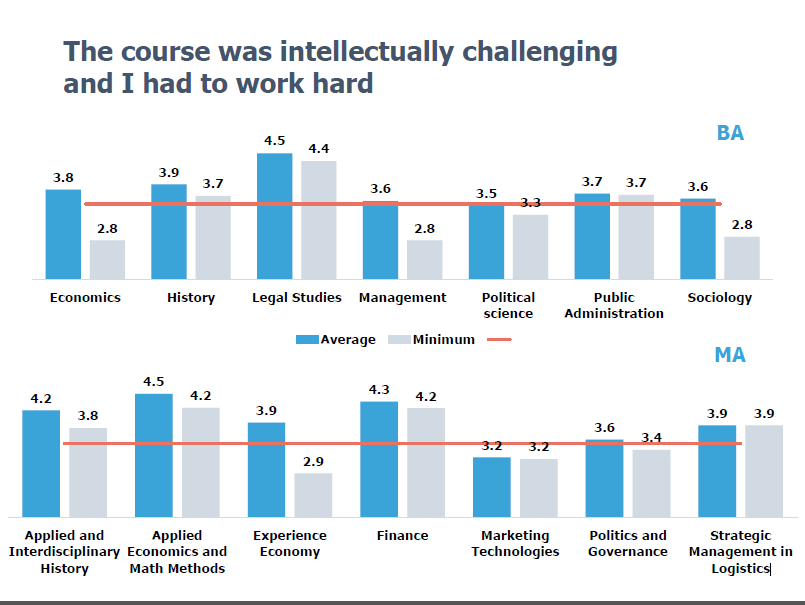 Диаграмма 5.1.2.1. Оценки студентами дисциплин, изученных на английском языке в 2015-16 уч.г.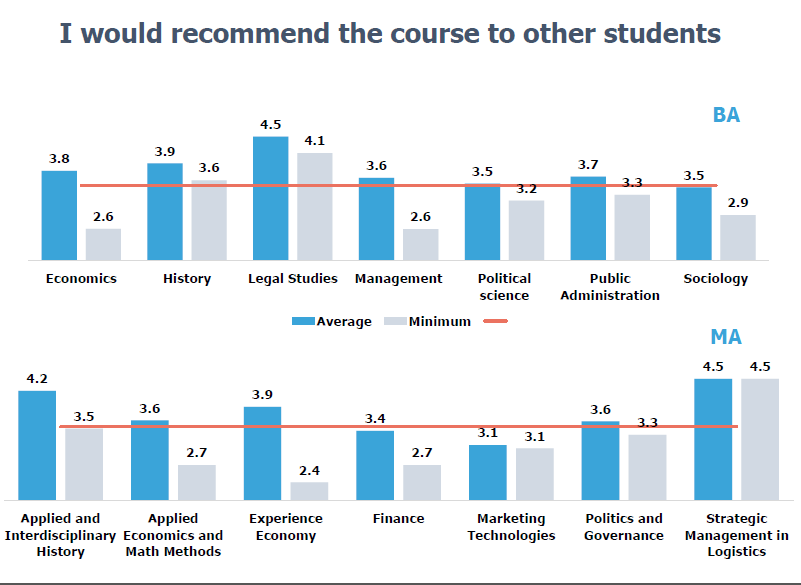 Диаграмма 5.1.2.2. Оценки студентами удовлетворенности дисциплинами, изученными на английском языке в 2015-16 уч.г.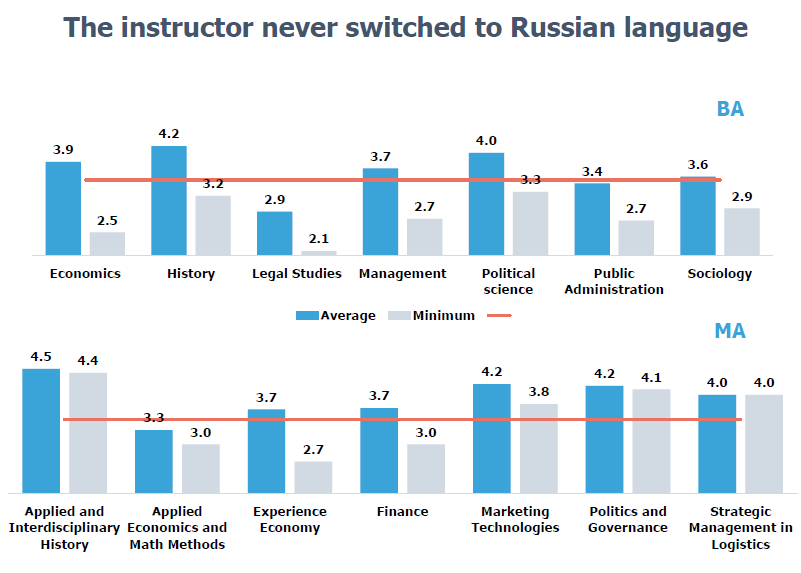 Диаграмма 5.1.2.3. Оценки студентами преподавания дисциплин, изученных на английском языке в 2015-16 уч.г.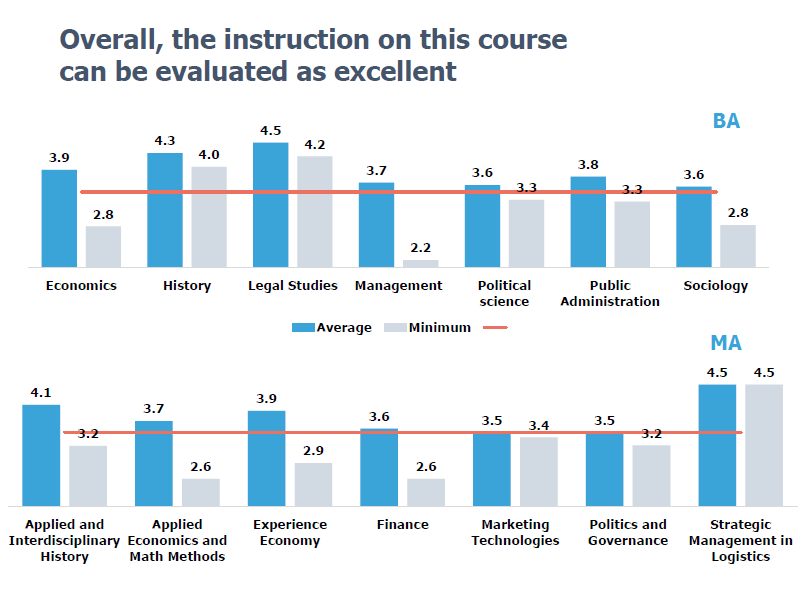 Диаграмма 5.1.2.4. Оценки студентами преподавателей дисциплин, изученных на английском языке в 2015-16 уч.г.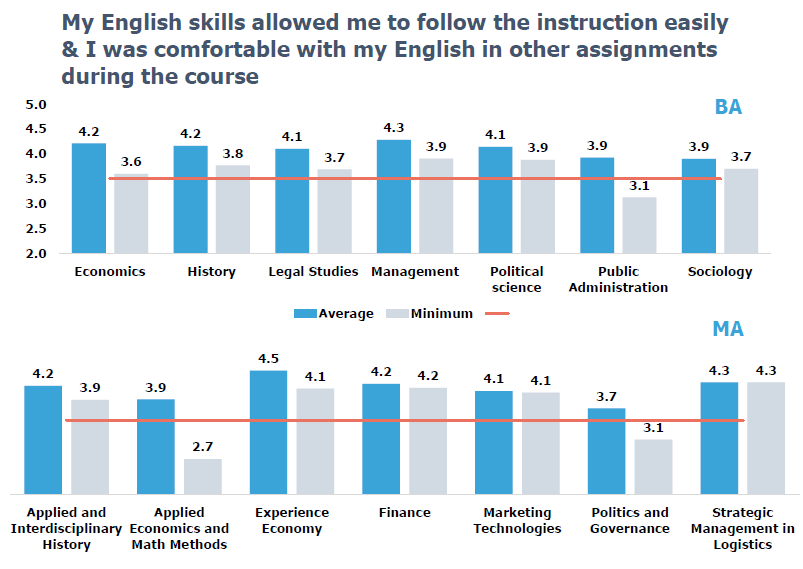 Диаграмма 5.1.2.5. Оценки студентами своих возможностей изучать дисциплины на английском языке в 2015-16 уч.г.5.1.3. Результаты опроса мнения студентов второго курса Санкт-Петербургского филиала о майнорах.В 2015-16 уч. году в рамках проектной работы группа студентов под руководством лаборатории социологии образования и науки  проводила исследование по изучению мнения студентов второго курса о майнорах. Диаграмма 5.1.3.1 показывает, что наиболее всего удовлетворены процессом обучения студенты майнора «Международный бизнес»: доля респондентов, делающих выбор в пользу данного направления, достигает 92%. Кроме того, значительная степень удовлетворенности наблюдается и среди студентов майнора «Анализ данных»: 86,5% опрошенных довольны данной образовательной программой. Меньше всего удовлетворены образовательным процессом студенты майнора «Исследовательский»: только 60% респондентов желают продолжить обучение на данном направленииДиаграмма 5.1.3.1 Проценты опрошенных студентов, делающих выбор в пользу того же самого майнора, на котором они обучаются.Сравнение степени удовлетворенности обучения на том или ином майноре в разрезе самих майноров:Среди 141 опрошенного, обучающегося на майноре «Анализ данных», 19 человек предпочли бы другое направление (примерно 13,5% от общего числа). Наиболее приоритетными и перспективными они видят такие майноры, как «Международный бизнес» и «Востоковедение» (8 и 7 респондентов хотели бы перейти на данные направления соответственно).Среди 41 респондента майнора «Востоковедение» 9 студентов предпочли бы перейти на другое направление (примерно 30%).  Для них наиболее привлекательным становится майнор «Международный бизнес».Среди 178 опрошенных, обучающихся на майноре «Европейское пространство», 65 человек предпочли бы другое направление (примерно 36,5%). Они рассматривают в качестве перспективных направлений майноры «Международный бизнес», «Востоковедение» и «Анализ данных» (24, 19 и 13 респондентов хотели бы перейти на данные направления соответственно). Как видим, интересы студентов данного майнора значительно расходятся.Среди 30 респондентов майнора «Исследовательский» 12 студентов предпочли бы перейти на другое направление (40% от общего числа). Студенты, желающие изменить дополнительную образовательную сферу, равномерно распределены среди майноров «Анализ данных», «Востоковедение», «Международный бизнес».Среди 226 опрошенных, обучающихся на майноре «Международный бизнес», 18 человек предпочли бы другое направление (примерно 8%).  Наиболее приоритетными и перспективными они видят такие майноры, как «Анализ данных» и «Европейское пространство» (8 и 6 респондентов хотели бы перейти на данные направления соответственно).Проценты опрошенных студентов, делающих выбор в пользу другого майнораНаибольшая удовлетворенность дополнительным профилем образования наблюдается среди студентов ОП «ГМУ»: 95,5% респондентов склонны выбирать тот же самый майнор, который они посещали в текущем учебном году. Кроме того, студенты таких ОП, как «Политология», «Востоковедение» и «Юриспруденция», также в значительной степени удовлетворены процессом обучения на майноре: доля удовлетворенных студентов на каждой ОП свыше 85% . Эффективность и остаточность знаний получаемых на майнорах можно распределить в такой последовательности:ИсследовательскийАнализ данныхМеждународный бизнесВостоковедение Европейское пространствоПолезность знаний и применимость в будущей профессии:1) Анализ данных2) Международный бизнес3) Европейское пространство4) Востоковедение 5) Исследовательский        Методическое обеспечение учебного процесса       Анализ размещения рабочих программ дисциплин на портале Все рабочие программы дисциплин Санкт-Петербургского филиала размещаются в базе данных «Учебные курсы» НИУ ВШЭ. Информация о динамике обеспечения образовательных программ рабочими программами дисциплин (далее - ПУД) в 2014/2015 и 2015/2016 учебных годах на портале НИУ ВШЭ представлена в таблице 6.1.1.Таблица 6.1.1.Обеспечение образовательных программ программами учебных дисциплин в 2014/2015 и 2015/2016 учебных годахВ целом по Санкт-Петербургскому кампусу процент обеспеченности образовательных программ ПУД в 2015/2016 учебном году по сравнению с 2014/2015 учебным годом значительно возрос (с 89,8% до 98,6%).Информация об обеспечении образовательных программ подготовки  бакалавров рабочими программами учебных дисциплин в 2014/2015 и 2015/2016 учебных годах представлена на диаграмме 6.1.1.Диаграмма 6.1.1. Обеспечение образовательных программ подготовки  бакалавров программами учебных дисциплин в 2014/2015 и 2015/2016 учебных годах, %Сравнительный анализ информации, представленный на диаграмме 6.1.1, позволяет сделать вывод о том, что процент обеспеченности ПУД в 2015/2016 учебном году вырос по сравнению с 2014/2015 учебным годом по всем образовательным программам подготовки бакалавра, кроме образовательной программы «Политология» (направление подготовки 41.03.04 Политология). По образовательной программе «Политология» в 2015/2016 учебном году в БД «Учебные курсы» было размещено 96,3% рабочих программ дисциплин, а в 2014/2015 учебном году  - 97,9%. Следует отметить, что в 2015/2016 учебном году по всем образовательным программам подготовки бакалавра в БД «Учебные курсы» размещены более 94% рабочих программ дисциплин, а по образовательным программам «Менеджмент», «Государственное и муниципальное управление», «Востоковедение», «История» и «Юриспруденция» - 100% рабочих программ дисциплин.Информация об обеспечении образовательных программ подготовки  магистров программами учебных дисциплин в 2014/2015 и 2015/2016 учебных годах представлена на диаграмме 6.1.2.Диаграмма 6.1.2. Обеспечение образовательных программ подготовки  магистров программами учебных дисциплин в 2014/2015 и 2015/2016 учебных годах, %Из диаграммы 6.1.2 видно, что в 2015/2016 учебном году по сравнению с 2014/2015 учебным годом процент обеспеченности ПУД существенно повысился практически у всех образовательных программ подготовки магистров (ОП «Прикладная экономика и математические методы» с 57,7% в 2014/2015 учебном году до 100% в 2015/2016 учебном году, ОП «Финансы» -  с 81,5 до 95,5 %, ОП «Маркетинговые технологии» - с 82,1 до 100%, ОП «Стратегическое управление логистикой»  - с 94,7 до 100%, ОП «Экономика впечатлений» - с 73,7 до 100%, ОП «Государственное и муниципальное управление» - с 88,4% до 100%). Важно отметить, что у 9 из 11 образовательных программ подготовки магистров все рабочие программы дисциплин размещены в БД «Учебные курсы».Снижение процента обеспеченности ПУД в 2015/2016 учебном году по сравнению с 2014/2015 учебным годом произошло на следующих образовательных программах подготовки магистров «Политика и управление» (с 97,6 % обеспеченности до 92,9%) и «Адвокатура» (со 100,0 % обеспеченности до 88,9%).Важным направлением работы Санкт-Петербургского кампуса является интернационализация образовательного процесса, а, следовательно, и наличие на английском языке рабочих программ или аннотаций дисциплин, преподаваемых на английском языке.В 2015/2016 учебном году впервые был разработан англоязычный шаблон аннотации дисциплины, преподаваемой на английском языке. В соответствии с этим шаблоном на сайте НИУ ВШЭ – Санкт Петербург (https://spb.hse.ru/elects/ ) были размещены аннотации дисциплин, преподаваемых на английском языке во втором полугодии 2015/2016 учебного года. Информация о размещенных аннотациях дисциплин, читаемых во 2 полугодии 2015/2016 учебного года представлена в таблице 6.1.2.Таблица 6.1.2.Обеспечение образовательных программ аннотациями дисциплин, преподаваемых на английском языке  во втором полугодии 2015/2016 учебного годаАнализ информации, представленной в таблице 6.1.2, показывает, что все дисциплины образовательных программ подготовки магистров, преподаваемые на английском языке во втором полугодии 2015/2016 учебного года, были разработаны и размещены в открытом доступе. Это давало возможность иностранным студентам ознакомиться с содержанием и требованиями, предъявляемыми к изучению этих дисциплин, и принять решение об изучении этих дисциплин в Санкт-Петербургском кампусе.Обеспеченность образовательных программ подготовки бакалавра аннотациями дисциплин, преподаваемых на английском языке во втором полугодии 2015/2016 учебного года, составляет 78,8%: из 33 аннотаций дисциплин были разработаны только 26 (аннотации 6 дисциплин не были представлены департаментом менеджмента, 1 – департаментом социологии). Полученные результаты позволяют сделать вывод о том, что в 2015/2016 учебном году руководители департаментов и учебных офисов достаточно эффективно:работали с преподавателями по вопросу наличия, согласования и утверждения ПУД, взаимодействовали между собой для решения возникающих проблем.Анализ качества рабочих программ учебных дисциплин показывает, что наибольшие проблемы при разработке ПУД вызывают позиции, связанные с формированием оценок и определением критериев оценки знаний, навыков по дисциплине. Семинары по методической поддержке образовательного процесса В 2015-2016 учебном году учебно-методическим отделом НИУ ВШЭ – Санкт-Петербург большое внимание уделялось методической поддержке образовательного процесса через проведение семинаров для преподавателей, академических руководителей образовательных программ, специалистов по УМР департаментов/кафедр, а также сотрудников учебных офисов.С 2014 года в НИУ ВШЭ реализуется новая образовательная модель бакалавриата, предполагающая обязательное включение в образовательную программу студентов проектной работы.  C целью оказания консультационной и методической поддержки преподавателям, которые являются непосредственными руководителями студентов, выполняющих проекты, в декабре 2016 года учебно-методический отдел НИУ ВШЭ – Санкт-Петербург организовал и провел семинар из цикла «Методические среды» по теме: «Проектное обучение студентов: организация и реализация». В семинаре приняли участие академические руководители образовательных программ бакалавриата и магистратуры, преподаватели, для которых представляет интерес проектная деятельность студентов и которые сами являются руководителями проектной деятельности студентов, а также сотрудники учебных офисов НИУ ВШЭ – Санкт-Петербург. Участниками семинара также были коллеги из других кампусов НИУ ВШЭ, которые с помощью конференц-связи активно участвовали в дискуссиях и задавали вопросы. На семинаре представители учебно-методического отдела рассказали об организации и сопровождении проектной деятельности студентов в НИУ ВШЭ – Санкт-Петербург, сделав акцент на понятии, особенностях, этапах и условиях реализации проектной деятельности в образовательном процессе, а также подходах к: формированию проектного предложения;организации взаимодействия академических руководителей образовательных программ бакалавриата, преподавателей и руководителей структурных подразделений;организации «Ярмарки проектов» в LMS и записи студентов на проекты.Также была представлена информация об охвате студенческой аудитории проектными предложениями и количестве проектных предложений, реализуемых в Санкт-Петербургском кампусе в  2015/2016 учебном году. Большой интерес участников семинара вызвало выступление А.В. Стародубцева, академического руководителя образовательной программы бакалавриата «Политология» (НИУ ВШЭ, Санкт-Петербург), которое было посвящено роли академического руководителя образовательной программы в организации проектной деятельности студентов.  Опытом участия студентов в реализации внутреннего проекта в НИУ ВШЭ – Санкт-Петербург поделилась Е.В. Веретённик, преподаватель департамента менеджмента (НИУ ВШЭ, Санкт-Петербург), которая рассказала о поиске и отборе проектов, координации этапов работы во время выполнения проектов, а также подходах к организации и проведении защиты проектов студентами.Об опыте взаимодействия с внешними партнерами для реализации проектной деятельности студентов в НИУ ВШЭ на семинаре рассказал М.М. Комаров, академический руководитель образовательной программы магистратуры «Электронный бизнес» (НИУ ВШЭ, Москва).Участники семинара сформулировали проблемы, которые требуют дальнейшего обсуждения:Как мотивировать преподавателей и сотрудников для участия в проектной деятельности студентов?Как организовать работу студентов в проекте: с какими проблемами сталкивается руководитель проекта?Как найти внешнего заказчика для проекта?Как мотивировать внешних партнеров для участия в проектной деятельности студентов?Как выстраивать взаимодействие с внешними партнерами?Как оценивать студентов, выполняющих проект, и по каким критериям?В апреле 2016 года в рамках семинара «Вовлечение в педагогическую деятельность студентов вуза» из цикла «Методические среды», тема которого была предложена учебно-методическим отделом Санкт-Петербургского кампуса, И.Л. Мусабиров, преподаватель департамента социологии, и А.В. Сироткин, доцент департамента прикладной математики (НИУ ВШЭ, Санкт-Петербург) делились опытом привлечения учебных ассистентов к реализации майнора «Обработка и анализ данных». Участниками семинара были преподаватели всех кампусов НИУ ВШЭ, которые могли активно участвовать в дискуссиях с помощью конференц-связи. Важным направлением деятельности учебно-методического отдела Санкт-Петербургского кампуса является проведение методических семинаров для специалистов по учебно-методической работе департаментов и кафедр.В феврале 2016 года для специалистов по УМР департаментов и кафедр учебно-методическим отделом был организован и проведен семинар «Содержание рабочей программы дисциплины». Основная цель семинара - определение единых подходов к формированию рабочей программы дисциплины. Участники семинара:ознакомились с целями и задачами рабочей программы дисциплины;проанализировали требования НИУ ВШЭ к формированию рабочей программы дисциплины;обсудили основные проблемы, возникающие у преподавателей при формировании рабочей программы дисциплины;на практическом занятии выработали единые подходы к формированию рабочей программы дисциплины.При согласовании рабочей программы дисциплины очень важным является взаимодействие между всеми участниками процесса. Поэтому в феврале 2016 года был проведен семинар «Особенности содержания, согласования и утверждения рабочей программы дисциплины» для специалистов по УМР департаментов/кафедр и сотрудников учебных офисов, курирующих согласование рабочих программ дисциплин, НИУ ВШЭ – Санкт-Петербург.Участники семинара проанализировали требования к содержанию рабочей программы дисциплины в соответствии с приказом Министерства образования и науки Российской Федерации от 19 декабря 2013 г. N 1367, а на практическом занятии обсудили и договорились о подходах к согласованию рабочей программы дисциплины со стороны департамента и учебного офиса.Одним из важных вопросов разработки преподавателями рабочих программ дисциплин является предоставление им информации о требованиях НИУ ВШЭ и  организации специалистом по УМР департамамента консультаций по разъяснению этих требований. Поэтому для специалистов по УМР департаментов/кафедр в апреле 2016 года учебно-методический отдел Санкт-Петербургского кампуса организовал и провел семинар «Взаимодействие сотрудников департаментов/кафедр по вопросу разработки рабочей программы дисциплины». Цель семинара - формирование программы семинара для преподавателей департамента/кафедры по теме «Разработка рабочей программы дисциплины». На семинаре были представлены Методические рекомендации по разработке рабочей программы дисциплины, которые были подготовлены рабочей группой специалистов по УМР департаментов и сотрудников учебных офисов в тесном взаимодействии с сотрудниками учебно-методического отдела.Необходимость разработки Методических рекомендаций была связана с: большим количеством однотипных ошибок в рабочих программах дисциплин;большим количеством однотипных вопросов, задаваемых преподавателями по составлению рабочих программ дисциплин.Целью создания Методических рекомендаций являлось оказание помощи  преподавателям и сотрудникам НИУ ВШЭ в составлении рабочих программ дисциплин.Основные задачи, которые ставила перед собой рабочая группа:изучить нормативную базу, а также существующие методические материалы, описывающие подходы к формитрованию рабочих программ дисциплин;выявить основные вопросы, которые возникают у преподавателей и сотрудников при составлении рабочей программы дисциплины;сформировать базу часто задаваемых вопросов;составить подробные ответы на часто задаваемые вопросы.Представляла Методические рекомендации по разработке рабочей программы дисциплины на семинаре Д.Б. Бажина, специалист по УМР департамента логистики и управления цепями поставок, руководитель рабочей группы. В настоящее время Методические рекомендации доступны на сайте учебно-методического отдела (https://spb.hse.ru/umuspb/program_of_academic_disciplines ) в формате «Ответы на часто задаваемые вопросы).Следует отметить, что результатом постоянного обсуждения на семинарах вопросов формирования, согласования и утверждения рабочих программ дисциплин стало увеличение в 2015/2016 учебном году по сравнению с 2014/2015 учебным годом (см. раздел 4.1) количества размещенных в базе данных «Учебные курсы» рабочих программ дисциплин.Ежегодно в июне департаменты/кафедры готовят отчет об итогах учебно-методической деятельности департамента/кафедры в прошедшем учебном году. С целью ознакомления со структурой отчета об итогах учебно-методической деятельности департамента/кафедры в  2015-2016 учебном году и требованиях к его формированию 2 июня 2016 года для специалистов по УМР департаментов/кафедр учебно-методическим отделом был проведен и организован семинар. М.А. Малышева, зам. начальника учебно-методического отдела ознакомила участников семинара со структурой и особенностями отчета об итогах учебно-методической деятельности департамента/кафедры в  2015-2016 учебном году.Практическое занятие семинара было организовано в форме группового обсуждения:подходов к формированию отчета об итогах учебно-методической деятельности департамента/кафедры в  2015-2016 учебном году. этапов, позволяющих эффективно организовать в департаменте/на кафедре процесс формирования отчета об итогах учебно-методической деятельности департамента/кафедры в  2015-2016 учебном году.Результаты работы групп, которые были представлены на семинаре, позволили выработать единые подходы к формированию отчета об итогах учебно-методической деятельности департамента/кафедры в  2015-2016 учебном году.Важно, что проведение семинара позволило в дальнейшем (в процессе работы над отчетом) сократить количество вопросов, связанных с его подготовкой.В 2015 году в Санкт-Петербургском кампусе была проведена апробация системы оценки квалификации и результатов профессиональной деятельности сотрудников учебных офисов (подробнее см. раздел 10.1). В марте 2016 года учебно-методическим отделом был организован и проведен семинар, на котором сотрудники учебных офисов смогли получить информацию  и обсудить:итоги оценки квалификации и результатов профессиональной деятельности в 2015 году;нормативные документы, определяющие процедуру проведения оценки квалификации и результатов профессиональной деятельности сотрудников учебных офисов в 2016 году;этапы проведения оценки квалификации и результатов профессиональной деятельности сотрудников учебных офисов в 2016 году;подходы к формированию KPI сотрудников учебных офисов в 2016 году.В 2015-2016 году учебный блок НИУ ВШЭ - Санкт-Петербург провел большую работу по поиску инструментов продвижения образовательных программ на рынке абитуриентов, определению своих целевых аудиторий, выбору инструментов продвижения. Прежде всего эта работа затронула портфель магистерских программ. Была организована и проведена серия из трех стратегических семинаров с участием академических руководителей магистерских программ, а также одна сессия, посвященная бакалаврским программам.Необходимость проведения подобных семинаров была обусловлена тем, что по итогам набора 2015 года в НИУ ВШЭ – Санкт-Петербург в 2 раза выросло количество поданных в магистратуру заявлений. При этом доля коммерческих студентов возросла всего на 10%, а, например, в московском кампусе - на 26%. В интенсивно развивающихся вузах растет число магистерских программ на английском языке. У программ есть зарубежные партнеры. В портфеле магистерских программ Санкт-Петербургского кампуса на начало 2015-2016 учебного года была всего одна англоязычная магистерская программа, не было ни одной программы двойных дипломов. Организаторы серии семинаров поставили целью обсуждение перспектив развития магистерских программ, поиск способов повышения их конкурентоспособности на российском и международном рынках, увеличение доли контрактных студентов, повышение привлекательности магистерских программ у иностранных партнеров. Для участия в семинарах были приглашены не только академические руководителиобразовательных программ НИУ ВШЭ – Санкт-Петербург, но и представители молодого поколения преподавателей, так называемый, стратегический резерв кампуса. Семинары проходили в формате дискуссий: панельной и в малых группах. Панель была сформирована из экспертов, имеющих большой опыт продвижения магистерских программ: Селюкова Ю.Е. - руководителя отдела университетского маркетинга и академического рекрутинга проектного офиса «Проект 5-100»;Тарабаевой О.Г. - начальника управления развития образовательных программ НИУ ВШЭ; Слободяна С.А. - руководителя департамента экономики, академического руководителя магистерской программы «Прикладная экономика и математические методы» НИУ ВШЭ – Санкт-Петербург, который имеет опыт создания и реализации магистерских программ в Center for Economic Research & Graduate Education — Economics Institute в Праге. В организации и проведении семинара активную поддержку оказал Центр коммуникаций Санкт-Петербургского кампуса. Участники семинара смогли обсудить результаты двух опросов: академических руководителей магистерских программ и магистрантов первого курсаНИУ ВШЭ – Санкт-Петербург. Цель опроса:магистрантов - понять, из каких источников абитуриенты получают информацию о кампусе и о магистерских программах; академических руководителей – определить, какой они видят свою целевую аудиторию, какие инструменты продвижения программ наиболее эффективны для каждой целевой аудитории, что нужно менять в формате программы, и какие конкурентные преимущества им кажутся наиболее продаваемыми.На общекампусном уровне были выявлены следующие проблемы, затрудняющие продвижение образовательных программ: незначительное количество публикаций преподавателей и ученых кампуса на сайте, рассказывающих о проводимых научных исследованиях, и слабое участие преподавателей и ученых в качестве экспертов по ключевым вопросам в СМИ. Для решения этих проблем было принято решение о проведении в 2015-2016 учебном году следующих  мероприятий: разработка технологии продвижения образовательных программ; распределение обязанностей между академическим и административным руководством образовательных программ по размещению новостей об образовательной программе на портале НИУ ВШЭ (сайте образовательной программы); работа с образовательными порталами, включая рассылку писем по базам образовательных порталов;размещение информации о Санкт-Петербургском кампусе и образовательных программах кампуса в социальных сетях. Директором Центра коммуникаций Грузинской Е.С. были предложены ключевые направления по развитию инструментов продвижения образовательных программ, которые были поддержаны участниками семинара:  повышение привлекательности сайтов программ; специальные мероприятия каждой программы (семинары, конференции, конкурсы и т.п.); создание видеоконтента программы (от промороликов до on-line курсов); комплекс мероприятий, направленных на привлечение собственных выпускников бакалавриата;планомерная работа по созданию внутренней корпоративной культуры продвижения продуктов, привлечение студентов к решению задач по этому направлению.Практическим итогом серии семинаров стала разработка качественно иных рекламных материалов и мероприятий, создаваемых при непосредственном участии академических руководителей, для привлечения своей для каждой образовательной программы целевой аудитории с учетом ее особенных характеристик. Были реструктурированы сайты образовательных программ.Стратегическим итогом серии семинаров стала попытка кластеризации магистерских программ (наиболее четко определился кластер вокруг анализа данных), что позволило выделить общие сильные стороны на уровне кластера и использовать их для нивелирования слабых сторон некоторых программ, входящих в кластер, с целью продвижения всех образовательных программ кластера. Для реализации образовательных программ были определены точки сопряжения и объединения дисциплин, преподавателей, тематик исследований и т.п. В отношении некоторых программ определились четкие пути и способы модернизации.Значительным событием для сотрудников учебного блока Санкт-Петербургского кампуса стало участие в тренинге «Современные техники увеличения скорости обработки информации (при работе с большими объемами данных)», который был организован учебно-методическим отделом в ноябре 2015 года с целью формирования компетенций быстрой и качественной обработки плохо структурированной  информации, поступающей по каналам профессиональной или деловой литературы. Проводила тренинг М.В. Топол, руководитель «Школы быстрочтения, памяти, внимания», тренер и разработчик методики по повышению производительности мозга.Участники семинара получили навыки сосредоточения и удержания внимания, расширения угла зрения, чтения с применением эффективных техник увеличения скорости, структурирования и запоминания потоковой информации.Анализ результатов семинаров, проведенных учебно-методическим отделом НИУ ВШЭ – Санкт-Петербург  в 2015-2016 учебном году позволяет сделать вывод о том, что все семинары способствовали выявлению ряда проблем в области администрирования и реализации образовательных программ. Систематизация выявленных проблем помогла определить пути совершенствования работы сотрудников учебных офисов, академических руководителей образовательных программ и специалистов по УМР департаментов/кафедр в этом направлении. Более подробную информацию о содержании семинаров можно получить на сайте учебно-методического отдела НИУ ВШЭ – Санкт-Петербург https://spb.hse.ru/umuspb/ Профессорско-преподавательский состав НИУ ВШЭ – Санкт-ПетербургКоличественная и качественная характеристика ППСУчебный процесс в НИУ ВШЭ Санкт-Петербург в 2015-2016 учебном году был обеспечен 279,65 ставками профессорско-преподавательского состава, что соответствует показателю 2014/2015 учебного года (280 ставок).При этом общая численность работников ППС в 2014-15 учебном году уменьшилась на 8 человек и составила 391 человек. На диаграмме 7.1.1 показаны изменения численности преподавателей и количества ставок в НИУ ВШЭ – Санкт-Петербург. В 2013-14 учебном году соотношение количества человек и количества ставок составляло в среднем 0,79 ставки на одного преподавателя, в 2014-15 учебном году - в среднем 0,70 ставки на одного преподавателя, в 2015-16 учебном году – 0,72 ставки.Диаграмма 7.1.1. Численность преподавателей и количество ставок за последние 3 учебных года.Более точную картину показывает представленное на диаграмме 7.1.2  распределение преподавателей по разным долям ставок за последние три года. Можно отметить стабильную долю преподавателей, занимающих 1 и более ставок - 52% Количество занимающих 0,5-0,75 ставки постепенно увеличивается с 22% в 2013-14 уч.г до 27% в 2014-15 уч.г. и до 28% в 2015-16 уч.году. Количество преподавателей, занимающих 0,25 и меньше (0,1) ставки, напротив, уменьшается с 25% в 2013-14 уч.г. до 21% в 2014-15 уч.г. и до 20% в 2015-16 уч.г.Диаграмма 7.1.2. Соотношение количества преподавателей НИУ ВШЭ Санкт-Петербург, работающих на разные доли ставок (в %).Прием ППС в 2014/2015 учебном году, как штатных преподавателей, так и совместителей, проходил поэтапно, в соответствии с результатами выбора курсов по выбору и началом проведения занятий в соответствующем модуле.Характеристика профессорско-преподавательского состава по численности разных категорий приведена в таблице 7.1.1. Количество штатных преподавателей в 2014-15 учебном году составило 391 человек, что на 8 меньше, чем в прошлом учебном году. В 2014-15 учебном году в филиале работало 8 иностранных преподавателей, в том числе 4, приглашенных в филиал по специальному контракту. Из 8 преподавателей трое - граждане Белоруссии и Молдавии. По сравнению с предыдущим учебным годом количество преподавателей со степенью PhD увеличилось на 10 преподавателей (с 13-ти до 23-ти человек). Число профессоров филиала, имеющих статус ординарного профессора, возросло с 4-х в 2014-15 уч.г. до 5-ти в 2015-16 уч.г.Таблица 7.1.1. Качественная характеристика ППС НИУ ВШЭ - Санкт-ПетербургВсего в НИУ ВШЭ Санкт-Петербург в 2014/2015 учебном году работало: 54 (14,0%) докторов наук и профессоров – на 2 человека меньше, чем в прошлом году, 216 (55,0%) кандидатов наук (в т.ч. PhD), доцентов – на 3 человека больше; преподавателей без ученой степени и звания 121 (31%) – на 9 человека меньше (данные представлены на диаграмме 5.1.3.). Всего профессорско-преподавательский состав НИУ ВШЭ Санкт-Петербург с учеными степенями и званиями составил 270 человек (69,1%), что на 1,7% больше, чем в прошлом учебном году.    Диаграмма 7.1.3. Качественный состав ППС Санкт-Петербургского филиала НИУ ВШЭ.Распределение ППС НИУ ВШЭ Санкт-Петербург по должностям (штатные и совместители) в процентном соотношении за последние три года представлено ниже на диаграмме 7.1.4. Можно отметить снижение доли доцентов (с 44,1% в 2014-15 до 42,2% в 2015-16), доли остальных должностей незначительно увеличились (в пределах1%). Диаграмма 7.1.4. Распределение ППС НИУ ВЩЭ Санкт-Петербург по должностям (штатные и совместители, в %)На диаграмме 7.1.5 показано гендерное соотношение профессорско-преподавательского состава за последние три года. Диаграмма наглядно показывает, что предпоследние три года соотношение женщин и мужчин в профессорско-преподавательском составе филиала колеблется незначительно и составляет 53-55% женщин и 44-46% мужчин. В отчетном 2015-16 учебном году количество мужчин имеет самое высокое за последние три года значение и составляет 47,3%.Диаграмма 7.1.5. Динамика гендерного соотношения ППС в 2013-14 – 2015-16 уч.г., НИУ ВШЭ – Санкт-Петербург Сравнение распределения всех преподавателей по возрасту (штатных и совместителей), работавших в НИУ ВШЭ Санкт-Петербург в 2013-2014 - 2015-2016 учебных годах, представлено на диаграмме 7.1.6. Следует отметить некоторое уменьшение в отчетном 2015-16 уч. году преподавателей в диапазонах возраста до 30 и 50-59 лет и увеличение преподавателей в диапазонах возраста 30-39, 40-49  и 60-69 лет. Диаграмма 7.1.6. НИУ ВШЭ – Санкт-Петербург: возраст всех преподавателей, штатных и совместителей в 2012/13, 2013/14 и 2014/15 уч.г., в %Динамика среднего возраста преподавателей представлена на диаграмме 7.1.7. Средний возраст всех преподавателей филиала в 2014-15 уч. году составляет 43,1 года, что является незначительным увеличением (на 0,8 года) по сравнению с предыдущим учебным годам, но совпадает со значением этого показателя в 2013-14 уч. году. При этом средний возраст штатных преподавателей так же незначительно увеличился - с 41,8 года в  2014-15 учебном году до 43,1 года в 2015-16 учебном году.Диаграмма 7.1.7. Динамика среднего возраста преподавателей НИУ ВШЭ – Санкт-Петербург в 2011/12, 2012/13 и 2013/14 г.Следует отметить, что в 2015/16 учебном году количество преподавателей, работающих на условиях гражданско-правового договора (ГПХ), составило 131 человек, что является значительным увеличением по  сравнению с 2014/15 учебным годом (на 73 человека), при этом количество условных ставок преподавателей по ГПХ в 2015/16 учебном году составило 31,5 условные ставки, увеличившись по сравнению с 2014/15 учебным годом на 6,6 ставки (Таблица 7.1.2). Таблица 7.1.2. Количество преподавателей, работающих на условиях гражданско-правового договора (ГПХ)Качественная характеристика штатного профессорско-преподавательского состава НИУ ВШЭ - Санкт-Петербург по должностям представлена в таблице 7.1.2.Таблица 7.1.2Качественная характеристика штатного профессорско-преподавательского состава НИУ ВШЭ Санкт-Петербург по должностямАнализ данных таблицы 7.1.2 показывает, что количество штатных профессоров, имеющих ученую степень доктора или кандидата наук, в 2015/2016 учебном году уменьшилось по сравнению с 2014/2015 учебным годом на 2 человека (на 1%).  Количество штатных доцентов по сравнению  с прошлым учебным годом увеличилось на 1 человека (на 0,1%), старших преподавателей увеличилось на 7 человек (в процентном соотношении на 2,7%), количество преподавателей уменьшилось на 4 человек (1,8%). Общее число штатных преподавателей НИУ ВШЭ Санкт-Петербург, имеющих степень, в 2015-2016 учебном году увеличилось по сравнению с 2014-2015 учебным годом на 2 человека (на 1,7%), и по отношению к общей численности превышает лицензионный показатель на 9,1%.                                      Динамика соотношения штатных преподавателей и совместителей с учеными степенями представлена на диаграмме 7.1.8. Следует отметить ежегодное увеличение количество штатных докторов наук и штатных кандидатов наук. В то же время,  в 2015-16 учебном году уменьшилось количество совместителей с учеными степенями  по сравнению с прошлым учебным годом на 24 кандидата наук и 10 докторов наук. Диаграмма 7.1.8. Соотношение штатных преподавателей и совместителей НИУ ВШЭ – Санкт-Петербург (доктора и кандидаты наук)В диаграмме 7.1.9 показано сравнение профилей штатного ППС «возраст-должности» по НИУ ВШЭ – Санкт-Петербург за 3 последних года. Диаграмма 7.1.9. Распределение штатных преподавателей НИУ ВШЭ – Санкт-Петербург по возрасту, 2012/13 – 2014/15 гг., в процентах.Возрастная структура в последние три года практически не изменялась, колебания показателей не превышают 1% - 2%.Стимулирование преподавателей за чтение курсов на английском языкеВ отчетном году в части стимулирования преподавателей за чтение дисциплин на английском языке, в филиале проводился  конкурс среди преподавателей на лучшее проведение курса на английском языке. Цели конкурса – поощрение и мотивация преподавателей к разработке курсов на английском языке, которые способствуют привлечению иностранных студентов на обучение в НИУ ВШЭ – Санкт-Петербург, повышению мотивации русскоговорящих студентов к изучению дисциплин на английском языке; созданию конкурентных преимуществ студентам НИУ ВШЭ – Санкт-Петербург на рынке труда.По итогам конкурса 48 преподавателей НИУ ВШЭ – Санкт-Петербург, проводивших в течение 2015-16 учебного года дисциплины на английском языке, получили денежное поощрение от филиала. Итоги конкурса «Лучшие преподаватели НИУ ВШЭ – Санкт-Петербург»В отчетном году НИУ ВШЭ – Санкт-Петербург в третий раз принял участие в ежегодном общекампусном конкурсе "Лучший преподаватель". Конкурс проводится в июне путем электронного голосования в системе LMS. По условиям конкурса каждый студент имел возможность проголосовать за двух лучших лекторов и двух лучших преподавателей, проводивших семинары или практические занятия, из числа тех преподавателей, которые проводили занятия на его курсе в течение учебного года. По результатам поданных студентами голосов для каждого преподавателя на курсе был рассчитан процент проголосовавших за него студентов (от общего количества студентов на курсе), отдельно как лектора и как семинариста.Студенты филиала в отчетном году участвовали в голосовании, более активно чем за два предыдущих года (Диаграмма 7.3.1). На выборы Лучшего преподавателя 2016 года пришло, почти две с половиной тысячи студентов (2389 человек), что составило 75% студентов филиала, это на 9% больше, чем в 2014 году и на 19% больше, чем в 2015 году. Для сравнения - по данным страницы сайта http://hse.ru/best в Москве в 2015 году проголосовало 48% студентов, в 2014 году 49% (без малого 8 тысяч человек). Диаграмма 7.3.1. Активность студентов по голосованию в конкурсе «Лучший преподаватель»  в 2014, 2015 и 2016 гг.На Диаграмме 7.3.2 показана активность студентов бакалавриата и магистратуры. Следует отметить значительное увеличение активности студентов магистратуры (на 32%), активность студентов бакалавриата увеличилась на 17%.Диаграмма 7.3.2. Активность студентов бакалавриата и магистратуры по голосованию в конкурсе «Лучший преподаватель»  в 2014, 2015 и 2016 гг.Более подробно ситуацию отражают Диаграммы 7.3.3 и 7.3.4, на которых показана активность студентов по каждой образовательной программе. Самая низкая активность у студентов ОП бакалавриата «Экономика» (60%), а также магистерских образовательных программ «Политика и управление (24%)» и «Прикладная и междисциплинарная история» (33%). Самый большой процент проголосовавших студентов – на магистерских образовательный программах «Адвокатура» (95%) и «Управление образования» (93%). На программах бакалавриата «Государственное и муниципальное управление» (93%) и «Логистика и управление цепями поставок» (92%).Диаграмма 7.3.3. Активность студентов образовательных программ бакалавриата по голосованию в конкурсе «Лучший преподаватель»  в 2014, 2015 и 2016 гг.Диаграмма 7.3.4. Активность студентов образовательных программ магистратуры по голосованию в конкурсе «Лучший преподаватель» в 2014, 2015 и 2016 гг.По результатам голосования студентов филиала Лучшими преподавателями 2016 года НИУ ВШЭ - Санкт-Петербург признаны 27 человек (22 преподавателя, проводивших лекционные занятия и 11 преподавателей, проводивших семинарские или практические занятия). Шесть преподавателей были выбраны студентами и в качестве лучших лекторов, и в качестве лучших преподавателей, проводивших семинары или практические занятия. Двоих преподавателей назвали лучшими студенты разных образовательных программ). Следует отметить, что один преподаватель, названный студентами лучшим, стал также одним из четырех научных руководителей студентов филиала, которые победили в конкурсе НИРС. В таблице 7.3.1. приведено распределение лучших преподавателей по списочному составу. Наибольший процент лучших преподавателей – среди штатных сотрудников  (7%) и внешних совместителей (5%). Таблица 7.3.1.Результаты конкурса «Лучший преподаватель 2016»Распределение Лучших преподавателей по департаментам/кафедрам представлено на диаграмме 7.3.5. Диаграмма показывает, на каком департаменте/кафедре работают эти преподаватели. Больше всего преподавателей, названных студентами лучшими, работает в департаменте менеджмента – 6 человек, по 4 человека – в департаменте социологии и на кафедре гражданского права и процесса.Диаграмма 7.3.5. Распределение количества Лучших преподавателей по факультетам и департаментам/кафедрамВсе фамилии победителей размещены на сайте в общем списке, на личной странице этих преподавателя также появилась отметка: «Лучший преподаватель – 2016». Некоторые преподаватели были выбраны студентами и в качестве лучших лекторов, и в качестве лучших преподавателей, проводивших семинары или практические занятия, поэтому их фамилии повторяются в общем списке дважды.На диаграмме 7.3.6. представлена динамика количества Лучших преподавателя за последние три года. К сожалению, из-за ежегодного сокращения финансирования, количество преподавателей, названных Лучшими, стремительно уменьшается – с 87 человек в 2014 году до 27 человек в 2016 году, так как для сохранения сумы вознаграждения приходится сокращать количество поощряемых преподавателей.Диаграмма 7.3.6. Динамика количества Лучших преподавателей за последние три года.Информатизация образовательного процессаИспользование LMS в процессе обучения студентовВ 2015/2016 учебном году преподаватели Санкт-Петербургского филиала активно использовали систему LMS в учебном процессе. Динамика численности преподавателей НИУ ВШЭ - Санкт-Петербург, использовавших систему LMS в учебном процессе, представлена на диаграммах 8.1.1 и 7.1.2. Диаграмма 8.1.1. Динамика численности преподавателей НИУ ВШЭ – Санкт-Петербург, использовавших систему LMS в учебном процессеДиаграмма 8.1.2. Динамика численности преподавателей НИУ ВШЭ – Санкт-Петербург, использовавших систему LMS в учебном процессе, %Анализ диаграммы 8.1.1 позволяет сделать вывод о том, что в 2015/2016 учебном году количество преподавателей, использующих систему LMS в образовательном процессе, увеличилось в 1,54 раза по сравнению с 2014/2015 учебным годом и в 1,33 раза по сравнению с  2013/2014 учебным годом.Доля преподавателей, использовавших систему LMS в образовательном процессе в 2015/2016 учебном году, увеличилось в 1,57 раза по сравнению с 2014/2015 учебным годом и в 1,16 раза по сравнению с  2013/2014 учебным годом (см. диаграмму 8.1.2).Динамика доли преподавателей, использующих систему LMS в учебном процессе в 2014/2015 и 2015/2016 учебных годах, по департаментам/кафедрам представлена в таблице 8.1.1.Таблица 8.1.1 Динамика процента преподавателей НИУ ВШЭ - Санкт-Петербург, использовавших систему LMS в учебном процессе в 2014/2015  и 2015/2016 учебных годах Более наглядно информация о динамике процента преподавателей НИУ ВШЭ - Санкт-Петербург, использовавших систему LMS в учебном в 2014/2015  и 2015/2016 учебных годах, представлена на диаграмме 8.1.3.Диаграмма 8.1.3. Количество преподавателей департаментов/кафедр, использовавших систему LMS в учебном процессе 
в 2014/2015  и 2015/2016 учебных годах, % Анализ диаграммы 8.1.3 показывает, что наиболее активно в 2015/2016 учебном году систему LMS в учебном процессе использовали все преподаватели кафедр юридического факультета. Также следует отметить увеличение доли преподавателей практически всех департаментов, которые в 2015/2016 учебном году использовали систему LMS в учебном процессе по сравнению с 2014/2015 учебным годом (кроме департаментов менеджмента, прикладной математики и бизнес-информатики, истории). Наибольшее увеличение доли преподавателей, которые в 2015/2016 учебном году использовали систему LMS в учебном процессе по сравнению с 2014/2015 учебным годом, отмечается в департаментах экономики (в 5,2 раза), государственного администрирования (в 3,7 раза), востоковедения и африканистики (в 3,4 раза), социологии (в 2,8 раза). Однако преподаватели кафедры сравнительного литературоведения и лингвистики в 2015/2016 учебном году вообще не использовали возможности системы LMS в образовательном процессе. Это может быть связано с тем, что кафедра была образована в 2015 году и преподаватели кафедры еще не освоили основы работы с системой.Динамика количества дисциплин, материалы для которых размещались преподавателями НИУ ВШЭ Санкт-Петербург в системе LMS, представлена на диаграмме 8.1.4. На диаграмме 7.1.4 видно, что количество дисциплин, материалы для которых размещались преподавателями Санкт-Петербургского кампуса в системе LMS, в 2015/2016 учебном году практически не изменилось по сравнению с 2014/2015 учебным годом, а процент дисциплин увеличился с 21% до 23,3% (диаграмма 8.1.5).Диаграмма 8.1.4. Динамика количества дисциплин, материалы для которых размещались преподавателями НИУ ВШЭ Санкт-Петербург в системе LMSДиаграмма 8.1.5. Динамика количества дисциплин, материалы для которых размещались преподавателями НИУ ВШЭ Санкт-Петербург в системе LMS, в %Более подробная информация о количестве дисциплин, материалы для которых размещались преподавателями НИУ ВШЭ – Санкт-Петербург в системе LMS, представлена в таблице 8.1.2.Таблица 8.1.2Количество дисциплин, материалы для которых размещались преподавателями в системе LMS в 2014/2015 и 2015/2016 учебных годах Более наглядно информация о количестве дисциплин, материалы для которых размещались преподавателями в системе LMS в 2014/2015 и 2015/2016 учебных годах, представлена на диаграмме 8.1.6.Диаграмма 8.1.6. Количество дисциплин, материалы для которых размещались преподавателями в системе LMS, в % Анализ представленной в таблице 8.1.2 и на диаграмме 8.1.6 информации позволяет сделать следующие выводы:материалы всех дисциплин, закрепленных за кафедрами юридического факультета, размещались в информационной образовательной среде LMS;процент дисциплин, закрепленных за большинством департаментов/кафедр, материалы которых были размещены в системе LMS, в 2015/2016 учебном году увеличился по сравнению с 2014/2015 учебным годом (кроме департаментов экономики и истории, на которых произошло незначительное уменьшение, и департамента социологии, на котором показатель по сравнению с предыдущим учебным годом не изменился); материалы дисциплин, закрепленных за кафедрой сравнительного литературоведения и лингвистики, совсем не размещались в системе LMS;наименьший показатель процента дисциплин, материалы которых были размещены в системе LMS в 2015/2016 учебном году, у департамента социологии (5,4%).Информация о количестве студентов бакалавриата, изучавших дисциплины, материалы которых были размещены в LMS в 2014/2015 и 2015/2016 учебных годах, представлена на диаграмме 8.1.7.Диаграмма 8.1.7. Количество студентов бакалавриата, изучавших дисциплины, в преподавании которых использовалась система LMS, %Анализ диаграммы 8.1.7 показывает, что опыт использования системы LMS в учебном процессе в 2015/2016 учебном году имели все студенты, обучавшиеся на следующих образовательных программах бакалавриата: «Экономика», «Менеджмент», «Логистика и управление цепями поставок», «Политология», «Востоковедение», «Филология», «Юриспруденция». Наименьший опыт использования информационной образовательной среды в образовательном процессе имеют студенты, обучавшиеся в 2015/2016 учебном году на образовательной программе бакалавриата «Социология» (20, 9%). Важно отметить, что в 2015/2016 учебном году в 2 раза увеличилось количество студентов образовательной программы бакалавриата «Менеджмент», изучавших дисциплины, в преподавании которых использовалась система LMS, по сравнению с 2014/2015 учебным годом.Однако следует отметить, что количество студентов образовательных программ бакалавриата «Социология», «Государственное и муниципальное управление», «История», изучавших дисциплины, в преподавании которых использовалась система LMS, уменьшилось в 2015/2016 учебном году по сравнению с 2014/2015 учебным годом. Информация о количестве студентов магистратуры, изучавших дисциплины, материалы которых были размещены в LMS в 2014/2015 и 2015/2016 учебных годах, представлена на диаграмме 8.1.8.Диаграмма 8.1.8. Количество студентов магистратуры, изучавших дисциплины, в преподавании которых использовалась система LMS, %Из диаграммы 8.1.8 можно сделать вывод о том, что опыт использования системы LMS в учебном процессе в 2015/2016 учебном году имели все студенты, обучавшиеся на магистерских программах «Адвокатура», «Прикладная и междисциплинарная история», «Стратегическое управление логистикой», «Управление образованием»., а студенты магистерских программ «Политика и управление», «Маркетинговые технологии», «Экономика впечатлений», «Современный социальный анализ» при изучении дисциплин не использовали информационную образовательную среду. Анализ диаграммы также показывает, что на магистерских программах «Финансы» и «Экономика впечатлений» в 2015/2016 учебном году по сравнению с 2014/2015 учебным годом произошло уменьшение доли студентов, изучавших дисциплины, материалы для которых размещались преподавателями  в системе LMS, а на магистерских программах «Адвокатура», «Государственное и муниципальное управление», «Прикладная экономика и математические методы» - увеличение количества таких студентов.        Использование электронных ресурсов НИУ ВШЭ - Санкт-Петербург в образовательном процессе Активность пользователей электронными ресурсами, имеющимися в подписке НИУ ВШЭ, показана на основе количества пользователей, оформивших доступ для работы с ресурсами в удаленном режиме. Данный показатель  был выбран, т.к. работа с  электронными ресурсами из внутренней сети НИУ ВШЭ СПб не требует авторизации и, следовательно,  не позволит провести анализ обращений именно к данному сервису.Данные предоставлены по состоянию на 01.10.2016.Общий охват составил 46% от общего количества обучающихся на программах бакалавриата и магистратуры НИУ ВШЭ - Санкт-Петербург.Для оценки активности использования электронных ресурсов в образовательном процессе было бы целесообразным провести анализ списков используемой литературы к ВКР и списков рекомендуемой литературы, указанной в Программах учебных дисциплин.Данные по подключению к ресурсам электронной подписки по работникам НИУ ВШЭ Санкт-Петербург представлены в таблице ниже.Таблица 8.2.1.          Профессионализация сопровождения образовательных программ       Оценка квалификации и результатов профессиональной деятельности сотрудников учебных офисовПроцедура оценки квалификации и результатов профессиональной деятельности сотрудников учебных офисов (далее – оценка) НИУ ВШЭ реализуется  в университете с 2014 года. Цель процедуры оценки - профессионализация менеджмента образовательных программ путем внедрения комплексной объективной системы оценки и мотивации сотрудников учебных офисов. Основные задачи оценки:определение соответствия реального состояния учебных офисов ожидаемому;комплексная оценка профессиональных (функциональных) компетенций;оценка умения устанавливать продуктивные отношения сотрудничества (клиентоориентированности);мотивация сотрудников к повышению эффективности своей профессиональной деятельности.В Санкт-Петербургском кампусе апробация процедуры оценки квалификации и результатов профессиональной деятельности сотрудников учебных офисов была проведена в 2015 году и включала несколько этапов:текущая оценка, которая, с одной стороны, включала оценку качества и эффективности организации учебного процесса (ежеквартальную оценку степени достижения сотрудниками учебных офисов ключевых показателей эффективности (KPI), с другой -  оценку клиентоориентированности;плановая оценка, которая включала оценку знания нормативно-правовой базы учебного процесса, владения корпоративными информационными системами сопровождения учебного процесса, знания и умения использовать английский язык при профессиональной деятельности;интегральная оценка, которая формируется по результатам текущей и плановой оценок.Основные результаты процедуры оценки квалификации и результатов профессиональной деятельности сотрудников учебных офисов в 2015 году представлены ниже.Результаты степени достижения сотрудниками учебных офисов KPI (по должностям) в 2015 году представлены на диаграмме 9.1.1.Диаграмма 9.1.1. Средний балл оценки достижения сотрудниками учебных офисов KPI  в 2015 году (по должностям)Анализ диаграммы 9.1.1 показывает, что наибольший средний балл оценки достижения KPI показали методисты (9,8), наименьший – менеджеры ОП (7,7). Также из диаграммы видно, что средний балл оценки достижения KPI руководителей учебных офисов (оценивали деканы) значительно ниже, чем у методистов, диспетчеров и специалистов по УМР (оценивали руководители учебных офисов)Клиентоориентированность сотрудников учебных офисов в 2015 году оценивалась студентами, руководителями (деканами факультетов и руководителями учебных офисов), академическими руководителями образовательных программ и сотрудниками подразделений, которые взаимодействуют с учебными офисами.Студенты соответствующей образовательной программы оценивали клиентоориентированность всех сотрудников учебных офисов по следующим критериям:оперативная реакция на запросы;грамотность и ответственность;вежливость и приветливость;готовность рекомендовать друзьям.Деканы факультетов, руководители учебных офисов, академические руководители образовательных программ и сотрудники подразделений, которые взаимодействуют с учебными офисами (учебно-методического отдела, отдела организации приема студентов, общего отдела, отдела по внеучебной и воспитательной работе, центра развития карьеры), оценивали клиентоориентированность сотрудников учебных офисов по следующим критериям:ответственность и умение решать проблемы;инициативность;оперативная реакция на запросы;умение взаимодействовать для решения общей задачи;вежливость и приветливость;готовность рекомендовать коллегам.Результаты средней оценки клиентоориентированности  сотрудников учебных офисов (по должностям) в 2015 году представлены на диаграмме 9.1.2.Диаграмма 9.1.2. Средние результаты оценки клиентоориентированности (опросов по всем критериям) сотрудников учебных офисов в 2015 году (по должностям)Анализ диаграммы 9.1.2 позволяет сделать вывод, что наиболее высокий результат сотрудники учебных офисов показали по критерию «вежливость и приветливость» (4,7 балла), а наиболее низкий - по критерию «инициативность» (4,3 балла).Проверка знания сотрудниками учебных офисов нормативно-правовой базы учебного процесса проводилась в информационно-образовательной системе LMS с помощью теста, который включал:задания с выбором ответа; кейсы на знание бизнес-процессов.В процедуре оценки знания нормативно-правовой базы приняли участие 24 человека – 96% от общей численности сотрудников учебных офисов.Результаты оценки знания сотрудниками учебных офисов нормативно-правовой базы учебного процесса в 2015 году (по должностям) представлены на диаграмме 9.1.5.Диаграмма 9.1.3. Средние результаты оценки знания сотрудниками учебных офисов нормативно-правовой базы учебного процесса в 2015 году (по должностям)Диаграмма 9.1.3 показывает, что лучшие знания нормативно-правовой базы учебного процесса показали методисты (средний балл 86,7 из 100 возможных), наименьший средний балл показали менеджеры образовательных программ (72,1 из 100 возможных). Важно отметить, что в целом сотрудники учебных офисов продемонстрировали хорошие знания нормативно-правовой базы учебного процесса, т.к. средний балл по всем должностям составляет 77,1 балла из 100 возможных.В процедуре оценки владения корпоративными информационными системами сопровождения учебного процесса приняли участие 24 человека – 96% от общей численности сотрудников учебных офисов.Результаты выполнения задания, оценивающего владение сотрудниками учебного офиса корпоративными информационными системами сопровождения учебного процесса в 2015 году, представлены на диаграмме 9.1.4.Диаграмма 9.1.4. Результаты выполнения задания, оценивающего владение сотрудниками учебного офиса корпоративными информационными системами сопровождения учебного процесса в 2015 годуАнализ диаграммы 10.1.7 показывает, что 92% сотрудников учебных офисов (22 чел.), участвовавших в оценке владения корпоративными информационными системами сопровождения учебного процесса, полностью выполнили предложенное задание, 1 сотрудник учебных офисов выполнил задание частично, 1 – совсем не выполнил. Такой результат показывает, что сотрудники учебных офисов владеют корпоративными информационными системами сопровождения учебного процесса на высоком уровне.Интегральная оценка квалификации и результатов профессиональной деятельности сотрудников учебных офисов (максимально 100 баллов) формировалась по результатам текущей (максимально 60 баллов) и плановой (максимально 40 баллов) оценок.В зависимости от уровня интегральной оценки оценка профессиональных компетенций всех сотрудников учебных офисов была определена в соответствии с одним из вариантов: работник соответствует повышенным ожиданиям (80 и более % от максимального балла интегральной оценки);работник соответствует ожиданиям (не менее 50%, но не более 79% от максимального балла интегральной оценки);работник не соответствует ожиданиям (менее 50% от максимального балла интегральной оценки).Информация об оценке профессиональных компетенций сотрудников учебных офисов в 2015 году представлена на диаграмме 9.1.5.Диаграмма 9.1.5. Оценка профессиональных компетенций сотрудников учебных офисов в 2015 году Из диаграммы 9.1.5 можно сделать вывод, что 72% сотрудников учебных офисов (18 чел.) соответствуют повышенным ожиданиям в части квалификации и результатов профессиональной деятельности. Среди сотрудников учебных офисов нет тех, кто показал результат оценки профессиональных компетенций «не соответствует ожиданиям»Информация об уровне интегральной оценки, полученной сотрудниками учебных офисов в 2015 году (по должностям), представлена на диаграмме 9.1.6.Диаграмма 9.1.6. Уровень интегральной оценки, полученной сотрудниками учебных офисов в 2015 году (по должностям)Анализ диаграммы 9.1.6 показывает, что доля сотрудников учебных офисов (по должностям), получивших балл интегральной оценки более 80:диспетчеры – 100% начальники ОСУП – 83,3%специалисты по УМР – 83,3%методисты - 50% менеджеры ОП – 42,9%.Оценка знания и умения сотрудниками учебных офисов использовать английский язык при профессиональной деятельности (далее – оценка знания английского языка) проводилась в системе LMS с использованием:теста на знание грамматики; кейса на умение решать профессиональные ситуации на английском языке.В процедуре оценки знания английского языка приняли участие 22 человека – 92% от общей численности сотрудников учебных офисов.Результаты оценки знания сотрудниками учебных офисов английского языка в 2015 году (по должностям) представлены на диаграмме 9.1.7. Диаграмма 9.1.7. Результаты оценки знания и умения сотрудниками учебных офисов использовать английский язык при профессиональной деятельности 
в 2015 году (по должностям)Анализ диаграммы 9.1.7 показывает, что достаточный уровень знаний английского языка показали 12 человек, что составляет 48% от всех сотрудников учебных офисов.Доля сотрудников учебных офисов (по должностям), показавших достаточный уровень знаний по английском языку:менеджеры – 69,2%диспетчеры – 50%специалисты по УМР – 16,7%методисты – 0%.В соответствии с Порядком установления стимулирующих выплат работникам отделов сопровождения учебного процесса и менеджеров, сопровождающих образовательные программы высшего образования НИУ ВШЭ, утв. приказом НИУ ВШЭ от 07.08.2015 № 6.18.1-01/1108-02, из 25 сотрудников учебных офисов в 2016 году на стимулирующие надбавки:  «За профессионализм» ВТОРОГО уровня (% интегр. оценки 80 и более) и «Английский язык» могли бы претендовать 10 чел. (40%); «За профессионализм» ПЕРВОГО уровня (% интегр. оценки от 50 до 79) и «Английский язык» могли бы претендовать 2 чел. (8%); «За профессионализм» ВТОРОГО уровня (% интегр. оценки 80 и более) могли бы претендовать 8 чел. (32%); «За профессионализм» ПЕРВОГО уровня (% интегр. оценки от 50 до 79) могли бы претендовать 5 чел. (20%).Более подробная информация о результатах апробации процедуры оценки квалификации и результатов профессиональной деятельности сотрудников учебных офисов в 2015 году представлена в приложении к разделу 9.В 2016 году оценка оценке квалификации и результатов профессиональной деятельности работников отделов сопровождения учебного процесса и менеджеров, сопровождающих образовательные программы высшего образования НИУ ВШЭ проводится в полном объеме в соответствии со следующими локальными нормативными документами:Положением об оценке квалификации и результатов профессиональной деятельности работников отделов сопровождения учебного процесса и менеджеров, сопровождающих образовательные программы высшего образования НИУ ВШЭ (утв. приказом НИУ ВШЭ от 11.08.2015 № 6.18.1-01/1108-02);приказом НИУ ВШЭ от 17.02.2016 №6.18.1-01/1702-08 «О внесении изменений в Положение об оценке квалификации и результатов профессиональной деятельности работников отделов сопровождения учебного процесса и менеджеров, сопровождающих образовательные программы высшего образования НИУ ВШЭ»;Положением о Комиссии по проведению оценки квалификации и результатов профессиональной деятельности работников отделов сопровождения учебного процесса и менеджеров, сопровождающих образовательные программы высшего образования НИУ ВШЭ – Санкт-Петербург (утв. приказом НИУ ВШЭ – Санкт-Петербург от 24.02.2016 № 8.3.6.2-08/2402-01).1 марта 2016 года было проведено заседание Комиссии по проведению оценки квалификации и результатов профессиональной деятельности работников отделов сопровождения учебного процесса и менеджеров, сопровождающих образовательные программы высшего образования НИУ ВШЭ – Санкт-Петербург, на котором:утверждена методика расчета текущей, плановой  и интегральной оценок работников учебных офисов в 2016 году;определен перечень подразделений, сотрудники которых участвуют в текущей оценке работников учебных офисов в 2016 году;установлен на 2016 год максимальный балл, который могут получить работники учебных офисов в ходе проведения оценки квалификации и результатов профессиональной деятельности, а также достаточного уровня владения английским языком, выраженного в баллах; определены ключевые показатели эффективности работников учебных офисов на 2016 год; утверждены оценочные материалы для оценки квалификации и результатов профессиональной деятельности работников учебных офисов на 2016 год; утвержден график проведения текущей и плановой оценок сотрудников учебных офисов в 2016 году.В соответствии с графиком проведения текущей оценки в апреле 2016 года учебно-методическим отделом был проведен опрос академических руководителей всех образовательных программ (далее – ОП) о клиентоориентированности сотрудников учебных офисов.Академические руководители соответствующих ОП оценивали сотрудников учебных офисов по следующим критериям:ответственность и нацеленность на результат;инициативность;оперативная реакция на запросы;умение взаимодействовать для решения общей задачи;готовность рекомендовать коллегам.Сравнение результатов опроса академических руководителей ОП (средних оценок, данных на конкретные вопросы) о клиентоориентированности сотрудников учебных офисов в 2015 и 2016 годах представлено на диаграмме 9.1.8.Диаграмма 9.1.8. Сравнение результатов опроса академических руководителей ОП (средних оценок, данных на конкретные вопросы) о клиентоориентированности сотрудников учебных офисов в 2015 и 2016 годахАнализ диаграммы 9.1.16 показывает, что по опросу академических руководителей ОП в 2016 году по сравнению с 2015 годом все показатели клиентоориентированности сотрудников учебных офисов улучшились. Особенно следует отметить существенное улучшение оценок по таким показателям, как «инициативность», «умение взаимодействовать для решения общей задачи», «оперативная реакция на запросы».Обобщая представленные результаты опроса академических руководителей ОП  о клиентоориентированности сотрудников учебных офисов в 2016 году, можно сделать следующие выводы:средний балл оценки академических руководителей ОП в 2016 году повысился по сравнению с 2015 годом (2016 г. – 4,6 балла; 2015 г. – 4,3 балла);в 2016 году улучшилась средняя оценка академических руководителей ОП по всем критериям: от 4,3 до 4,8 баллов (в 2015 – от 3,7 до 4,5);наиболее высокие результаты в 2016 году показали сотрудники учебных офисов «Юриспруденция» (магистратура), «Социология» (магистратура), «Юриспруденция (бакалавриат), «Филология» (бакалавриат);наиболее низкие результаты в 2016 году показали сотрудники учебных офисов «Экономика» (магистратура) и «Экономика» (бакалавриат).В июне 2016 года учебно-методический отдел опрос студентов о клиентоориентированности сотрудников учебных офисов.Студенты соответствующих ОП оценивали сотрудников учебных офисов по следующим критериям:оперативная реакция на запросы;грамотность и ответственность;вежливость и приветливость;готовность рекомендовать друзьям.Информация о количестве студентов, участвовавших в опросе о клиентоориентированности сотрудников учебных офисов в 2015 и 2016 годах, представлена в таблице 9.1.1.Таблица 9.1.1Количество студентов, участвовавших в опросе о клиентоориентированности сотрудников учебных офисов в 2015 и 2016 годах Анализ таблицы 9.1.1 показывает, что на большинстве образовательных программ количество студентов, принявших участие в опросе о клиентоориентированности сотрудников учебных офисов, в 2016 году значительно увеличилось по сравнению с 2015 годом. Уменьшение участвовавших в опросе студентов в 2016 году по сравнению с 2015 годом произошло только на образовательных программах «Юриспруденция» (бакалавриат) и «Экономика» (магистратура).  Сравнение результатов опроса студентов (средних оценок, данных на конкретные вопросы) о клиентоориентированности сотрудников учебных офисов в 2015 и 2016 годах представлено на диаграмме 9.1.9Диаграмма 9.1.9. Сравнение результатов опроса студентами (средних оценок, данных на конкретные вопросы) о клиентоориентированности сотрудников учебных офисов в 2015 и 2016 годахАнализ диаграммы 9.1.9 показывает, что по опросу студентов в 2016 году по сравнению с 2015 годом все показатели клиентоориентированности сотрудников учебных офисов улучшились и составляют не менее 4,6 баллов по 5-балльной шкале.Обобщая представленные результаты опроса студентов о клиентоориентированности сотрудников учебных офисов в 2016 году, можно сделать следующие выводы:в 2016 году количество студентов, принявших участие в опросе, значительно возросло;в 2016 году все учебные офисы показали высокие средние результаты по опросу студентов: от 4,0 до 5,0 баллов (в 2015  г. – от 2,9 до 5,0);в 2016 году улучшилась средняя оценка студентов по всем критериям клиентоориентированности: от 4,6 до 4,7 баллов (в 2015 – от 4,3 до 4,4);наиболее высокие результаты клиентоориентированности по опросу студентов в 2016 году показали сотрудники учебных офисов «Юриспруденция» (магистратура), «Социология» (магистратура), «Филология» (бакалавриат), «Востоковедение» (бакалавриат), «Политология и ГМУ» (бакалавриат), «История» (бакалавриат).Сравнение результатов опроса академических руководителей ОП и студентов (средних оценок, данных на все вопросы) о клиентоориентированности сотрудников учебных офисов в 2016 году представлено на диаграмме 9.1.10. Диаграмма 9.1.10. Сравнение результатов опроса академических руководителей ОП и студентов (средних оценок, данных на все вопросы) о клиентоориентированности сотрудников учебных офисов в 2016 годуИнформация, представленная на диаграмме 10.1.10, позволяет сделать вывод о том, что высшую оценку (5 баллов) клиентоориентированности у академических руководителей ОП и студентов в 2016 году получили сотрудники учебных офисов «Юриспруденция» (магистратура), «Социология» (магистратура), «Филология» (бакалавриат). В 2016 году более высокую оценку клиентоориентированности у академических руководителей ОП, чем у студентов получили сотрудники учебных офисов «История» (бакалавриат), «Социология» (бакалавриат), «Юриспруденция» (бакалавриат), «Менеджмент (магистратура), «Менеджмент (бакалавриат), а более высокую оценку клиентоориентированности у студентов, чем у академических руководителей ОП получили сотрудники учебных офисов «Политология и ГМУ» (бакалавриат), «Востоковедение» (бакалавриат), «Политология и ГМУ» (магистратура), «Экономика» (бакалавриат), «Экономика» (магистратура).Более подробная информация о результатах оценки квалификации и профессиональной деятельности сотрудников учебных офисов в 2016 году представлена в приложении к разделу 9.       Основные задачи учебно-методической работы на 2016-2017 учебный год Все задачи, стоящие перед санкт-петербургским кампусом на 2016-2017 год можно разделить на три крупных блока. I.     Основным трендом развития кампуса является интернационализация. Можно констатировать тот факт, что в этом направлении уже достигнуты значительные успехи. В области дальнейшей интернационализации кампуса мы видим следующие цели:Увеличение доли иностранных студентов из дальнего зарубежья в общем контингенте иностранных студентов.Увеличение доли студентов кампуса, участвующих в международной мобильности.Для достижения этих целей основными задачами учебно-методической работы в 2016-2017 учебном году будут:Модернизация трех бакалаврских ОП на английском языке на базе существующих (Менеджмент, Социология и социальная информатика, Политология и мировая политика): создание на младших курсах двух треков – изучение ключевых для освоения программы дисциплин на русском языке с целью адаптации к англоязычному формату тех студентов, чей уровень английского языка не позволяет сразу с первого курса успешно осваивать программу, и полностью англоязычного трека с первого курса для талантливых студентов и студентов из дальнего зарубежья. Подготовка к открытию как минимум трех магистерских программ двойных или совместных дипломов: «Прикладная экономика», «Comparative Politics of Eurasia», Анализ больших данных в экономике и обществе.Разработка полостью англоязычной бакалаврской программы по направлению Экономика ««Global Economy»».Подготовка к открытию в 2017 году новой магистерской программы по направлению Востоковедение и африканистика «Государство, общество и экономическое развитие в современной Азии».Запуск Russian Studies Programme и подготовка к открытию Russian Eurasian and Post-Soviet Studies Program.Разработка новых продуктов и создание системы сигналов качества. Вторым важнейшим направлением развития учебно-методической работы является создание системы сигналов качества, которые должны распознаваться как академическим сообществом, так и глобальными рынками абитуриентов и работодателей.Первоочередными задачами в этом направлении являются:Продолжение работы по модернизации портфеля магистерских программ, изменение содержания программ с целью определения конкурентных преимуществ и более эффективного использования ресурсов остальных МП кампуса, в первую очередь МП «Маркетинговые технологии», «Современный социальный анализ», «Прикладная и меджисциплинарная история». Подготовка к открытию ОП «Управление и аналитика в государственном секторе» (бак) и ОП «Городское развитие и управление» (маг.), разработанных по направлению ГМУ.Подготовка к аккредитации EPAS магистерской программы «Финансы». Государственная аккредитация МП «Анализ больших данных в экономике и обществе».Разработка учебных материалов на англ. яз. и методического обеспечения для англояз. программ и курсов. Предполагается, что в течение учебного года для каждой ОП будет разработан Programme HandbookМодернизация образовательных программ второго высшего образования.Третий блок задач связан с развитием прикладных компетенций студентов,повышающих их востребованность на рынке труда:Разработка новых майноров и модернизация существующего портфеля майноров, представленных для выбора студентов на 2017-2018 уч.г.Доработка и внедрение в пилотном режиме программы по развитию soft skills студентов.Разработка новых дополнительных образовательных программ для студентов.Создание модели и технологии реализации обучения восточному и второму западному языку путем использования возможностей ОП и ДОП.Создание проектных предложений с участием внешних партнёров.Создание системы, основанной на включении в состав дисциплин on-line курсов ведущих университетов с последующим обсуждением и контролем в аудитории. Отбор on-line курсов осуществляется под наблюдением академического совета образовательной программы. Данная система позволит сократить затратность ОП за счет сокращения аудиторных часов. С другой стороны, новая технология, сходная с технологией flipped-classroom, кроме обеспечения доступа к лучшим мировым курсам будет способствовать развитию компетенций студентов, заключающихся в умении получать образование неформальным способом, вне институций, что безусловно направлено на создание предпосылок для lifelong learning.Приложение 1 к протоколу ученого совета НИУ ВШЭ – Санкт-Петербург от 24.11.2016 № 8.3.1.8-07/11/16 Данные на01.10.201201.10. 201301.10.201401.10.201501.10.2016Количество образовательных программ (ОП) всегоИз них:1917202123Направление бакалавриат77899ОП бакалавриат8791010Направление магистратура57789ОП магистратура99101113Специалитет21100НаправлениеНазвание ОПЯзыкЭкономикаЭкономикарусскийМенеджментМеждународный менеджмент (с 2015 г.)80% английскийЛогистика и управление цепями поставокрусскийЮриспруденцияЮриспруденциярусскийГосударственное и муниципальное управлениеГосударственное и муниципальное управлениерусскийПолитологияПолитология и мировая политика (с 2016 г.)80% английскийСоциологияСоциология и социальная информатика (с 2016 г.)80% английскийИсторияИсториярусскийВостоковедение и африканистикаВостоковедениерусскийФилологияФилологиярусскийНаправлениеНазвание ОП (форма обучения)ЯзыкЭкономикаПрикладная экономика и математические методы(очная)русскийМенеджментМаркетинговые технологии (очная)русскийМенеджментЭкономика впечатлений: менеджмент в индустрии гостеприимства и туризме (специализация - Менеджмент событийного и культурного туризма)(очная)русскийМенеджментСтратегическое управление логистикой (очная)русский Финансы и кредитФинансы (очная)английскийПрикладная математика и информатикаАнализ больших данных в бизнесе экономике и обществе (очная)русскийГосударственное и муниципальное управлениеГосударственное и муниципальное управление (очная)русскийГосударственное и муниципальное управлениеУправление образованием (очно-заочная)русскийПолитологияПолитика и управление (очная)русскийСоциологияСовременный социальный анализ (очная)русскийЮриспруденцияАдвокатура (очная)русскийЮриспруденцияГражданское и коммерческое право (очная)русскийИстория Прикладная и междисциплинарная история (очная)английскийНазвание майнораДисциплиныМеждународный бизнес- Основы международного бизнеса - Сross-Cultural Communication - Мировая экономика и международная торговля - International MarketingЕвропейское пространство: политика, экономика и культура- Европейская интеграция- Социальная и экономическая политика в странах Северной Европы  - Doing Business in Europe: Manual for the Russian Startupers - Политика, экономика и менеджмент мега-событийОбработка и анализ данных- Анализ данных и технологии работы с данными- Программирование для анализа данных и воспроизводимые исследования- Интеллектуальный анализ данных и основы машинного обучения- Приложения и практика анализа данныхВостоковедение- Концепции современного востоковедение- Исламская цивилизация и мусульманское право: история и современность- Сравнительная история цивилизаций Восточной и Юго-Восточной Азии- Религиозно-философские, политические и экономические традиции народов ВостокаТексты и контексты- У истоков наук о человеке: Риторика, Философия, Историография;- Литературный канон: ключевые тексты в исторической перспективе;- По ту сторону слова: невербальные компоненты культуры;- Наука, Философия, Литература и Культура в XVII-XX вв.Креативные индустрии- Культурные и креативные индустрии- Consumer behavior in cultural tourism - Event Management - Digital cultural tourism БакалавриатБакалавриатБакалавриатБЛОКТЕМАПАРТНЁРЫНавыки эффективной коммуникации – 1 курс (2 модуль) Работа в команде и распределение ролейPwC, BAT, Unilever, BC CommunicatonsНавыки эффективной коммуникации – 1 курс (2 модуль) Навыки ведения переговоровAdecco, TouchInstinct , Корус консалтингНавыки эффективной коммуникации – 1 курс (2 модуль) Искусство презентации: Power Point и само выступление EMC, Cititbak (Москва), BC Communicatons, Корус консалтингНавыки эффективной коммуникации – 1 курс (2 модуль) Основы письменной коммуникации: деловая переписка, успешное резюмеErnst & Young, Biocad, Adecco, Современный рынок труда – 2 курс (2 или 3 модуль)Обзор компаний Санкт-Петербурга и Лен. областиHeadhunter, HAYS, MM Packaging, Современный рынок труда – 2 курс (2 или 3 модуль)Структура компаний и организационная культураMM Packaging, Lafarge , Ahlers, Современный рынок труда – 2 курс (2 или 3 модуль)Стили лидерства, эмоциональный интеллектUnilever, Danone, Балтика, Современный рынок труда – 2 курс (2 или 3 модуль)HR  бренд: мотивация, развитие и оценка персонала Danone, MM Packaging, Biocad, UnileverСовременный рынок труда – 2 курс (2 или 3 модуль)Особенности современной конкуренции. Конкуренция и конкурентные преимущества. Виды и техники бенчмаркинга. Конкуренция на рынке труда. Виды современного рекрутинга. Kelly Services, Biocad, Ahlers, Современный рынок труда – 2 курс (2 или 3 модуль)Этапы отбора в компанию: интервью по компетенциям, стрессовое интервью, ассесмент центрыPulkovo, PwC, Lafarge , AdeccoСовременный рынок труда – 2 курс (2 или 3 модуль)Особенности тестированиея и подготовка к SHL тестуSHL , Deloitte, Nissan , Самоидентификация, подготовка к трудоустройству 3 курс (2 или 3 модуль) Эффективная самопрезентация, самопродвижение на рынке трудаPwC, IBC "Разработка личной стратегии", Pulkovo, Самоидентификация, подготовка к трудоустройству 3 курс (2 или 3 модуль) Искусство убежденияIBC "Как создать правильное окружение", CitiBank (Moscow) Самоидентификация, подготовка к трудоустройству 3 курс (2 или 3 модуль) Самоидентификация: определение будущего карьерного трека, построение карьерных картDanone, Nissan , Biocad, Самоидентификация, подготовка к трудоустройству 3 курс (2 или 3 модуль) Адресное мотивационное письмо, самопрезентация Kelly Services, Biocad, BC Communicatons, Самоидентификация, подготовка к трудоустройству 3 курс (2 или 3 модуль) Коучинг, наставничество и адаптация персонала в компанииPhilp Morris , BC Communicatons, Lafarge (Анжелика), DanoneМагистратураМагистратураМагистратураБЛОКТЕМАПАРТНЁРЫНавыки эффективной коммуникации – 1 курс (1 модуль) 10 часовРабота в команде и распределение ролейPwC, SelectelНавыки эффективной коммуникации – 1 курс (1 модуль) 10 часовЭффективные переговорыCoca-Cola, Digital Design, Loginet, EMCНавыки эффективной коммуникации – 1 курс (1 модуль) 10 часовNetworking как технология по выходу на лиц, принимающих финансовые решения"IBCНавыки эффективной коммуникации – 1 курс (1 модуль) 10 часовУправление конфликтамиPulkovo, JTIНавыки эффективной коммуникации – 1 курс (1 модуль) 10 часовОраторское искусствоAbInBevСовременный рынок труда и самоидентификация– 2 курс (2 и 3 модуль) 19 часовОбзор компаний Санкт-Петербурга и Лен. областиHeadhunter, ANCORСовременный рынок труда и самоидентификация– 2 курс (2 и 3 модуль) 19 часовСтруктура компаний и организационная культураAhlers, Корус консалтинг, UnileverСовременный рынок труда и самоидентификация– 2 курс (2 и 3 модуль) 19 часовСтили лидерства, эмоциональный интеллектBiocad, Danone, БалтикаСовременный рынок труда и самоидентификация– 2 курс (2 и 3 модуль) 19 часовHR  бренд: мотивация, развитие и оценка персонала Biocad, Danone, Danone Современный рынок труда и самоидентификация– 2 курс (2 и 3 модуль) 19 часовКоучинг, наставничество и адаптация персонала в компанииDanoneСовременный рынок труда и самоидентификация– 2 курс (2 и 3 модуль) 19 часовЭтапы отбора в компанию: интервью по компетенциям, стрессовое интервью, ассесмент центрыErnst & Young, Балтика, Citibank (Москва), Kelly Services, Корус консалтинг, DanoneСовременный рынок труда и самоидентификация– 2 курс (2 и 3 модуль) 19 часовОсобенности тестирования и подготовка к SHL тесту SHL, NissanСовременный рынок труда и самоидентификация– 2 курс (2 и 3 модуль) 19 часовАдресное мотивационное письмо, самопрезентация Biocad, EMC20122013201420152016Бакалавры76%81%85%84%85%Магистры13%13%14%16%15%Образовательная программа01 октября 201501 октября 201501 октября 201601 октября 2016Образовательная программаБюджетКоммерцияБюджетКоммерцияЭкономика72,1%27,9%66,3%33,7%Менеджмент54,2%45,8%47,0%53,0%Логистика57,3%42,7%46,7%53,3%Социология 93,3%6,7%84,7%15,3%Юриспруденция71,7%28,3%65,6%34,4%Политология75,3%24,7%65,3%34,7%История79,4%20,6%72,7%27,3%ГМУ81,0%19,0%79,0%21,0%Востоковедение35,6%64,4%30,2%69,8%Филология22,1%77,9%19,9%80,1%Всего по Филиалу67,5%32,5%58,5%41,5%Направление подготовкиИзменение контингента2015-2016Изменение контингента2015-2016Изменение контингента2014-2015Изменение контингента2014-2015Направление подготовкиБюджетКоммерцияБюджетКоммерцияЭкономика3,6%-21,4%0,5%-17,7%Менеджмент3,1%-1,9%-2,5%-3,3%Социология -3,4%0,0%-6,2%4,8%Юриспруденция-3,3%-2,8%-8,5%13,6%Политология0,0%-2,1%-5,8%-5,9%История0,0%7,1%-7,0%0,0%ГМУ4,3%-22,7%-5,9%-20,0%Востоковедение10,4%-1,1%-6,7%-10,3%Филология0,0%-20,9%Всего в бакалавриате:0,9%-7,3%-4,2%-4,8%Направление подготовки01 октября 201501 октября 201501 июня 201601 июня 2016Изменение соотношенияИзменение соотношенияНаправление подготовкиБюджетКоммерцияБюджетКоммерцияБюджетКоммерцияЭкономика72,1%27,9%77,3%22,7%5,2%-5,2%Менеджмент55,1%44,9%56,3%43,7%1,2%-1,2%Социология 93,3%6,7%93,0%7,0%-0,2%0,2%Юриспруденция71,7%28,3%71,6%28,4%-0,1%0,1%Политология75,3%24,7%75,6%24,4%0,4%-0,4%История79,4%20,6%78,3%21,7%-1,2%1,2%ГМУ81,0%19,0%85,2%14,8%4,2%-4,2%Востоковедение35,6%64,4%38,1%61,9%2,6%-2,6%Филология22,1%77,9%26,4%73,6%4,3%-4,3%Всего в бакалавриате:67,5%32,5%69,3%30,7%1,8%-1,8%Направление подготовкиИзменение численности 2015-2016Изменение численности 2015-2016Изменение численности 2014-2015Изменение численности 2014-2015Направление подготовкиБюджетКоммерцияБюджетКоммерцияПолитология-24,4%0%-12,2%отсутствуетЮриспруденция-6,5%0%-7,4%-50%Социология0,0%0%-26,7%отсутствуетЭкономика-17,0%-50%-11,4%появился 1 коммерческий студентМенеджмент3,6%-21%-1,1%0%Финансы и кредит-1,9%0%2,1%0%ГМУ-7,5%0%-14,3%-100%История33,3%-50%Всего в магистратуре:-4,3%-15%-8,8%-20%01 октября 201501 июня 2016ДинамикаБакалавриат 86,0%86,4%0,4%Магистратура14%13,6%-0,4%Условия поступленияИзменение численностиИзменение численностиУсловия поступления01 октября 2015 г.01 июня 2016 г.На условиях общего приема3125По межправительственным соглашениям116106Ключевойпоказатель (KPI)Ед. изме-рения2013 (факт)2014 (факт)2015 (факт)20162017201820192020Доля студентов, участвующих в программах международной мобильности от общего числа студентов бак. и маг. (исходящая мобильность)%-1%1%2%3%4%5%8%СтранаБакалавриатМагистратураОбщий итогАвстрия314Великобритания11Германия7310Норвегия112Финляндия134Франция415Чехия55Швеция22Южная Корея11Общий итог259342013/142013/142014/152014/152015/162015/16Всего390100%576100%750100%«Отлично»4311%14025%11515%«Хорошо»23460%31657%57176%«Удовлетворительно»8923%9417%415%«Неудовлетворительно»21%51%41%Неявка и др.226%214%193%Образовательная программа2015/16 уч.г.2014/15 уч.г.ДинамикаИстория93%90%+3%Политология86%44%+42%Социология95%89%+6%Менеджмент87%70%+17%ГМУ96%80%+16%Экономика87%97%-10%Юриспруденция95%91%+4%Логистика92%--Востоковедение98%--Образовательная программа2014/15 уч.г.2015/16 уч.г.Востоковедение--ГМУ--История-2 IELTSЛогистика и УЦП-1 IELTSМенеджмент1 (IELTS)1 IELTSПолитология2 (IELTS)1 IELTSСоциология8 (7 IELTS и 1 CAE)1 IELTSЭкономика12 (11 IELTS и 1 TOEFL)8 (5 IELTS, 1 CPE, 1 TOEFL, 1 FCE)Юриспруденция1 (IELTS)8 (3 IELTS, 1 TOEFL, 4 FCE)Всего2422№п/пОбразовательные программыВсего С учеными степенями и званиямиС учеными степенями и званиямиИз них докторовнаук, профессоровИз них докторовнаук, профессоров№п/пОбразовательные программыВсего кол.%кол.%БакалавриатБакалавриатБакалавриатБакалавриатБакалавриатБакалавриатБакалавриатЭкономика252496625Менеджмент212095840Юриспруденция161488214Социология131310018Политология66100350МагистратураМагистратураМагистратураМагистратураМагистратураМагистратураМагистратураПрикладная экономика и математические методы9889112,5Финансы8675350Маркетинговые технологии64674100Экономика впечатлений: менеджмент в индустрии гостеприимства и туризме88100338Государственное и муниципальное управление64674100Адвокатура11873225Современный социальный анализ88100338Политология77100457Управление образованием 991006672014/2015 уч.г.2015/2016 уч.г.По доминирующей деятельности:исследовательские – 33прикладные – 45исследовательские – 55прикладные – 100По продолжительности выполнения:краткосрочные (1-3 месяца) - 1среднесрочные (от 3 месяцев до 1 года) - 74долгосрочные (> 1 года) - 3краткосрочные (1-3 месяца) - 12среднесрочные (от 3 месяцев до 1 года) - 141долгосрочные (> 1 года) - 2По количеству участников:индивидуальные – 0групповые – 78 (от 2 до 24 участников)индивидуальные – 5групповые – 150 (от 2 до 24 участников)Приняли участие в проекте:1-2 мод.2014-15 уч.г.3-4 мод.2014-15 уч.г.1-2 мод.2015-16 уч.г.3-4 мод.2015-16 уч.г.Преподавателей 27342532Студентов 45406782Задействовано в проекте дисциплин:26282334Формы работыКоличество учебных ассистентов, 
выполнявших соответствующую форму работыКонсультирование студентов по дисциплине79Проверка форм текущего контроля100Подготовка материалов  к занятиям76Сопровождение дисциплин в LMS29Формы работыКоличество учебных ассистентов, которым участие в проекте было зачтено в качестве практикиВсего за 2015/2016 учебный год491 - 2 модуль 2015/2016 учебного года303 - 4 модуль 2015/2016 учебного года19№ группыЗачислены на обучение ПолучатсертификатыотчисленыПрограмма  ПК «Французский язык»Программа  ПК «Французский язык»Программа  ПК «Французский язык»Программа  ПК «Французский язык»Программа  ПК «Французский язык»1гр.№ФР-1/201512842гр.№ФР-2/20157613гр.№ФР-3/2015752Итого Итого 26197Программа ПК «Немецкий язык»Программа ПК «Немецкий язык»Программа ПК «Немецкий язык»Программа ПК «Немецкий язык»Программа ПК «Немецкий язык»4гр.№НМ-1/2015121115гр.№НМ-2/201512756гр.№НМ-3/201510827гр.№НМ-4/20151192ИтогоИтого453510Программа ПК «Испанский язык»Программа ПК «Испанский язык»Программа ПК «Испанский язык»Программа ПК «Испанский язык»Программа ПК «Испанский язык»8гр.№ ИСП-1/2015111019гр.№ ИСП-2/20151010010гр.№ИСП-3/2015981ИтогоИтого30282Программа ПК «Подготовка к сдаче международного экзамена IELTS»Программа ПК «Подготовка к сдаче международного экзамена IELTS»Программа ПК «Подготовка к сдаче международного экзамена IELTS»Программа ПК «Подготовка к сдаче международного экзамена IELTS»Программа ПК «Подготовка к сдаче международного экзамена IELTS»11гр.№AI-1/201580812гр.№IELTS-1/2015880гр.№IELTS-1/2016880ИтогоИтого24168Программа ПК «Английский язык(уровеньВ1-В1+)»Программа ПК «Английский язык(уровеньВ1-В1+)»Программа ПК «Английский язык(уровеньВ1-В1+)»Программа ПК «Английский язык(уровеньВ1-В1+)»Программа ПК «Английский язык(уровеньВ1-В1+)»13гр.№AНГЛ-1/20159914гр.№AНГЛ-2/20151311215гр.№AНГЛ-3/20151082ИтогоИтого32284Программа ПК «Подготовка к сдаче международного экзамена САЕ»Программа ПК «Подготовка к сдаче международного экзамена САЕ»Программа ПК «Подготовка к сдаче международного экзамена САЕ»Программа ПК «Подготовка к сдаче международного экзамена САЕ»Программа ПК «Подготовка к сдаче международного экзамена САЕ»16гр.№CAF-1/201512120Программа ПК «English for Lawyers»Программа ПК «English for Lawyers»Программа ПК «English for Lawyers»Программа ПК «English for Lawyers»Программа ПК «English for Lawyers»17гр.№EL-1/201688018гр.№EL-2/2016770ИтогоИтого15150Итого по всем программамИтого по всем программам18415331Подразделение/Направ-ление/Образовательная программаКоличество программ учебных дисциплин, размещенных в БД «Учебные курсы» в 2014/2015 уч.г.Количество программ учебных дисциплин, размещенных в БД «Учебные курсы» в 2014/2015 уч.г.Количество программ учебных дисциплин, размещенных в БД «Учебные курсы» в 2015/2016 уч.г.Количество программ учебных дисциплин, размещенных в БД «Учебные курсы» в 2015/2016 уч.г.Подразделение/Направ-ление/Образовательная программаВсего% от общего кол-ва ПУДВсего% от общего кол-ва ПУДФакультет Санкт-Петербургская школа экономики и менеджмента38583,029599,038.03.01. Экономика 10884,49598,938.04.01. Экономика 1157,718100Прикладная экономика и математические методы1157,71810038.04.08. Финансы и кредит5381,52295,5Финансы5381,52295,538.03.02. Менеджмент 15888,311699,1Менеджмент13889,082100Логистика и управление цепями поставок2083,33497,138.04.04. Менеджмент 5583,344100Маркетинговые технологии 2382,114100Стратегическое управление логистикой 1894,716100Экономика впечатлений: менеджмент в индустрии гостеприимства и туризме 1473,714100Факультет Санкт-Петербургская школа социальных и гуманитарных наук45795,841098,538.03.04. Государственное и муниципальное управление 3692,33910038.04.04. Государственное и муниципальное управление 5394,654100Государственное и муниципальное управление 2388,428100Управление образованием301002610041.03.04. Политология 9597,95496,341.04.04. Политология 4197,62892,9Политика и управление 4197,62892,939.03.01. Социология 12694,79198,939.04.01. Социология 2410030100Современный социальный анализ 241003010041.03.03. Востоковедение и африканистика191003410045.03.01. Филология1994,746.03.01. История6394,05010046.04.01. История11100Прикладная и междисциплинарная история11100Юридический факультет7493,77397,340.03.01. Юриспруденция 6092,35510040.04.01. Юриспруденция141001888,9Адвокатура141001888,9Итого91689,877598,6Уровень подготовкиКоличество дисциплин, преподаваемых на англ. яз.Количество размещенных аннотаций дисциплинБакалавриат3326Магистратура28282013-142013-142014-152014-152015/162015/16Общее кол-во ППС, 341341399399391391из них:Штатных преподавателей209209236236242242Ординарных профессоров114455Иностранных преподавателей11448*8*PhD6613132323Женщин181181221221206206Мужчин160160178178185185* в т.ч. 3 - граждане Белоруссии и Молдавии* в т.ч. 3 - граждане Белоруссии и Молдавии2013/142014/152015/16Преподавателей (чел.)5558131Условных ставок42,324,931,52013-20142013-20142014-20152014-20152015-20162015-2016 По должностямчел.% от общего кол-ва штатного ППСчел.% от общего кол-ва штатного ППСчел.% от общего кол-ва штатного ППСпрофессора:3315,83816,13615,1из них имеют ученую степень доктора наук, кандидата наук3315,83816,13615,1доценты:924410243,210343,3из них имеют ученую степень кандидата наук8741,610042,410343,3старшие преподаватели:6430,67029,77732,4из них имеют ученую степень кандидата наук104,8145,9187,6преподаватели:209,62611229,2из них имеют ученую степень кандидата наук1 1 41,7Штатный ППС с ученой степенью13162,715364,816167,6Итого штатный ППС:209236238Количество преподавателей, проводивших дисциплины на английском языке2014-15 учебный год (выплачено поощрение из средств НИУ ВШЭ)2015-16 учебный год (выплачено поощрение из средств филиала)За дисциплину, читаемую повторно1238За дисциплину, читаемую в первый раз2910Итого4148Победители конкурсаВсего преподавателейПроцент победителейштатные182427%внутренние совместители1343%внешние совместители61155%ГПД21312%Итого275225%Факультет/департамент/кафедраКоличество преподавателей, использовавших LMS в учебном процессе, %Количество преподавателей, использовавших LMS в учебном процессе, %Факультет/департамент/кафедра% от всего количества преподавателей департамента/кафедры% от всего количества преподавателей департамента/кафедрыФакультет/департамент/кафедра2014/2015 учебный год2015/2016 учебный годФакультет Санкт-Петербургская школа экономики и менеджментаФакультет Санкт-Петербургская школа экономики и менеджментаФакультет Санкт-Петербургская школа экономики и менеджментаДепартамент экономики9,147,0Департамент финансов17,433,3Департамент менеджмента2521,0Департамент логистики9,121,0Департамент прикладной математики и бизнес-информатики2523,0Санкт-Петербургская школа социальных и гуманитарных наукСанкт-Петербургская школа социальных и гуманитарных наукСанкт-Петербургская школа социальных и гуманитарных наукДепартамент социологии3,810,8Департамент истории17,411,5Департамент востоковедения и африканистики2585,7Департамент прикладной политологии19,428,6Департамент государственного администрирования9,535Кафедра сравнительного литературоведения и лингвистики-0Департамент иностранных языков43,555,6Юридический факультет Юридический факультет Юридический факультет Гражданского права и процесса68,2100Конституционного и административного права42,1100Теории и истории права и государства80,0100Финансового права58,3100ИТОГО28,644,8Факультет/департамент/кафедраКоличество дисциплин в LMSКоличество дисциплин в LMSФакультет/департамент/кафедра% от общего количества дисциплин, закрепленных за департаментом/кафедрой% от общего количества дисциплин, закрепленных за департаментом/кафедройФакультет/департамент/кафедра2014/2015 уч.г.2015/2016 уч.г. Факультет Санкт-Петербургская школа экономики и менеджментаФакультет Санкт-Петербургская школа экономики и менеджментаФакультет Санкт-Петербургская школа экономики и менеджментаДепартамент экономики12,311,5Департамент финансов1021,2Департамент менеджмента8,415,0Департамент логистики9,527,0Департамент прикладной математики и бизнес-информатики21,628,0Санкт-Петербургская школа социальных и гуманитарных наукСанкт-Петербургская школа социальных и гуманитарных наукСанкт-Петербургская школа социальных и гуманитарных наукДепартамент социологии5,45,4Департамент истории14,311,5Департамент востоковедения и африканистики23,533,0Департамент прикладной политологии7,433,3Департамент государственного администрирования4,729,2Кафедра сравнительного литературоведения и лингвистики-0Департамент иностранных языков48,465Юридический факультет Юридический факультет Юридический факультет Гражданского права и процесса100100Конституционного и административного права68,8100Теории и истории права и государства84,6100Финансового права50,0100ИТОГО21,023,3НаправленияКоличество  пользователейЭкономика36Менеджмент29Социология22Департамент иностранных языков21История19Политология12Востоковедение8Юриспруденция7Прикладная математика6Гуманитарные науки5Логистика4ГМУ1Филология1Другие подразделения34Общий итог205Учебный офисПроцент студентов, принявших участие в опросе, от общего числа студентов ОППроцент студентов, принявших участие в опросе, от общего числа студентов ОПУчебный офис2015 г.2016 г.БАКАЛАВРИАТБАКАЛАВРИАТБАКАЛАВРИАТИстория 14,755,4Политология, ГиМУ 13,335,1Филология -32,9Социология 9,026,0Экономика 15,725,2Востоковедение 6,320,0Менеджмент 12,614,0Юриспруденция12,76,1МАГИСТРАТУРАМАГИСТРАТУРАМАГИСТРАТУРАЮриспруденция51,996,2Менеджмент 12,547,2Социология 15,646,9Политология, ГиМУ 8,327,4История -18,2Экономика 12,14,3